ГЕНЕОАЛЬНЫЙ ПЛАН УСВЯТСКОГО СЕЛЬСКОГО ПОСЕЛЕНИЯ ДОРОГОБУЖСКОГО РАЙОНА СМОЛЕНСКОЙ ОБЛАСТИТОМ 2ПОЛОЖЕНИЯ О ТЕРРИТОРИАЛЬНОМ ПЛАНИРОВАНИИ УСВЯТСКОГО СЕЛЬСКОГО ПОСЕЛЕНИЯ ДОРОГОБУЖСКОГО РАЙОНА СМОЛЕНСКОЙ ОБЛАСТИВВЕДЕНИЕГенеральный план Усвятского сельского поселения Дорогобужского района Смоленской области (далее – Генеральный план) разрабатан Обществом с ограниченной ответственностью «Открытая студия архитектуры и урбанистики» (г. Смоленск) по заказу Администрации муниципального образования «Дорогобужский район» Смоленской области в рамках муниципального контракта №02-ок/2019р от 29.07.2019 «Выполнение работ по разработке проектов генерального плана и правил землепользования и застройки муниципального образования Усвятского сельского поселения Дорогобужского района Смоленской области».Работа выполнена в полном соответствии со статьями 23, 24, 25 Градостроительного кодекса РФ от 29.12.2004 г. №190-ФЗ. Содержание разработанной документации предоставлено в разделе «Состав проекта».Территориальное планирование, к которому относится и Генеральный план, в соответствии с Градостроительным кодексом Российской Федерации (Градостроительный кодекс РФ), направлено на определение назначения территории, исходя из совокупности социальных, экономических, экологических и иных факторов в целях обеспечения устойчивого развития территории, развития инженерной, транспортной и социальной инфраструктур, обеспечения учета интересов граждан и их объединений, субъектов Российской Федерации, муниципальных образований.Разработанные Положения являются текстовым описанием Генерального плана, содержащие цели и задачи территориального планирования, перечень мероприятий по территориальному планированию с указанием последовательности их выполнения.Генеральный план – документ территориального планирования, определяющий стратегию градостроительного развития Усвятского сельского поселения Дорогобужского района Смоленской области (далее – Усвятское сельское поселение).Генеральный план является основным градостроительным документом, определяющим в интересах населения и государства условия формирования среды жизнедеятельности, направления и границы развития территорий Усвятского сельского поселения, зонирование территорий, развитие инженерной, транспортной и социальной инфраструктур, градостроительные требования к сохранению объектов историко-культурного наследия и особо охраняемых природных территорий, экологическому и санитарному благополучию.Генеральный план разработан на следующие проектные периоды:- I этап (первая очередь) – 2029 год.- II этап (расчетный срок Генерального плана) – 2044 год.В Генеральном плане определены основные параметры развития: перспективная численность населения, объемы жилищного строительства, основные направления развития транспортного комплекса и инженерной инфраструктуры. В проекте выполнено зонирование территорий с выделением жилых, общественно-деловых, производственных, рекреационных зон, территорий для развития других функций Усвятского сельского поселения. Планировочные решения Генерального плана являются основой для разработки проектной документации последующих уровней, а также программ, осуществление которых необходимо для успешного функционирования различных урбанизированных систем.При разработке Генерального плана учтены следующие схемы и материалы:схема территориального планирования Смоленской области . ЦНИИП градостроительства РАССН;НАУЧНО-ИССЛЕДОВАТЕЛЬСКАЯ РАБОТА ПО ПОДГОТОВКЕ ПРОЕКТА «ВНЕСЕНИЕ ИЗМЕНЕНИЙ В СХЕМУ ТЕРРИТОРИАЛЬНОГО ПЛАНИРОВАНИЯ СМОЛЕНСКОЙ ОБЛАСТИ» ООО «Институт Территориального Планирования «Град», г.Омск, .;СХЕМА ТЕРРИТОРИАЛЬНОГО ПЛАНИРОВАНИЯ МУНИЦИПАЛЬНОГО ОБРАЗОВАНИЯ «ДОРОГОБУЖСКИЙ РАЙОН» СМОЛЕНСКОЙ ОБЛАСТИ;Генеральный план Усвятского сельского поселения Дорогобужского района Смоленской области, утвержденный Решением Совета депутатов Усвятского сельского поселения Дорогобужского района № 16 от 25.08.2015;Правила землепользования и застройки Усвятского сельского поселения Дорогобужского района Смоленской области, утвержденные Решением Совета депутатов Усвятского сельского поселения Дорогобужского района Смоленской области № 16 от 25.08.2015;Генеральный план Балакиревского сельского поселения Дорогобужского района Смоленской области, утвержденный Решением Совета депутатов Балакиревского сельского поселения Дорогобужского района № 11 от 25.05.2015;Правила землепользования и застройки Балакиревского сельского поселения Дорогобужского района Смоленской области, утвержденные Решением Совета депутатов Балакиревского сельского поселения Дорогобужского района № 11 от 25.05.2015;Генеральный план Кузинского сельского поселения Дорогобужского района Смоленской области, утвержденный Решением Дорогобужской районной Думы № 13 от 29.03.2017;Правила землепользования и застройки Ушаковского сельского поселения Дорогобужского района Смоленской области, утвержденные Решением Дорогобужской районной Думы № 20 от 29.03.2017;Генеральный план Слойковского сельского поселения Дорогобужского района Смоленской области, утвержденный Решением Совета депутатов Слойковского сельского поселения Дорогобужского района № 16 от 11.12.2015;Правила землепользования и застройки Слойковского сельского поселения Дорогобужского района Смоленской области, утвержденные Решением Совета депутатов Слойковского сельского поселения Дорогобужского района № 16 от 11.12.2015;Генеральный план Озерищенского сельского поселения Дорогобужского района Смоленской области, утвержденный Решением Дорогобужской районной Думы № 101 от 21.12.2016;Правила землепользования и застройки Озерищенского сельского поселения Дорогобужского района Смоленской области, утвержденные Решением Дорогобужской районной Думы № 101 от 21.12.2016;кадастровый план территории Усвятского сельского поселения;Статистический ежегодник Смоленской области, статистический сборник, г. Смоленск, .;Справочник по вопросам административно-территориального устройства Смоленской области, г. Смоленск, .;прочие цифровые и бумажные материалы. Генеральный план, в соответствии с Градостроительным Кодексом РФ, является основой для создания документа градостроительного зонирования – «Правила землепользования и застройки», разработка которых ведется параллельно Генеральному плану.Генеральный план и правила землепользования и застройки Усвятского сельского поселения Дорогобужского района Смоленской области выполнены на единой концептуальной и технологической основе с применением компьютерной геоинформационной системы (ГИС) - программный пакет MapInfo, и цифровых компьютерных изображений.Геоинформационная система «Генеральный план» имеет многоцелевое назначение, наиболее важным из которых является возможность ее использования в управлении развитием городских и сельских территорий, оптимизации градостроительной, земельной и инвестиционной политики, улучшении транспортного обслуживания и экологической ситуации, развитии инженерной инфраструктуры и создания информационной системы обеспечения градостроительной деятельности (гл. 7 Градостроительного кодекса РФ).ПОЛОЖЕНИЯ О ТЕРРИТОРИАЛЬНОМ ПЛАНИРОВАНИИ УСВЯТСКОГО СЕЛЬСКОГО ПОСЕЛЕНИЯ ДОРОГОБУЖСКОГО РАЙОНА СМОЛЕНСКОЙ ОБЛАСТИОбщие положения1. Территориальное планирование Усвятского сельского поселения осуществляется посредством разработки и утверждения Генерального плана.2. Генеральный план разработан в соответствии с Градостроительным кодексом РФ.3. Генеральный план реализуется в границах Усвятского сельского поселения.4. Генеральный план разработан в соответствии с целями и задачами развития Усвятского сельского поселения, сформулированными в документах государственного планирования социально-экономического развития Усвятского сельского поселения и Дорогобужского района Смоленской области.5. В Генеральном плане учтены ограничения использования территорий, установленные в соответствии с законодательством Российской Федерации.6. В составе Генерального плана выделены следующие временные сроки его реализации:- расчетный срок Генерального плана, на который рассчитаны все основные проектные решения Генерального плана - 2044 год;- первая очередь Генерального плана, на которую определены первоочередные мероприятия по реализации Генерального плана - 2029 год.7. Проектные решения Генерального плана на расчетный срок являются основанием для разработки документации по планировке территории населенных пунктов Усвятского сельского поселения, а также территориальных и отраслевых схем размещения отдельных видов строительства, развития транспортной, инженерной и социальной инфраструктур, охраны окружающей среды Усвятского сельского поселения и учитываются при разработке правил землепользования и застройки Усвятского сельского поселения Дорогобужского района Смоленской области.Проектные решения Генерального плана на перспективу являются основанием для планирования развития крупных объектов инженерной и транспортной инфраструктуры на прогнозируемый период.8. Реализация Генерального плана осуществляется на основании Плана реализации Генерального плана.9. План реализации Генерального плана утверждается в течение трех месяцев со дня утверждения Генерального плана.10. План реализации Генерального плана является основанием для разработки и принятия адресных программ капитальных вложений.11. Генеральный план определяет основные положения официальной градостроительной политики и тактику органов управления территорией, стратегию её долгосрочного градостроительного развития до 2044 года.12. Генеральный план - это документ, позволяющий осуществлять комплексное управление территорией, в котором все пространственно-территориальные факторы представлены в системной взаимосвязи с её перспективами развития.13. Реализация планировочных и функциональных проектных предложений формирует территориально-хозяйственную организацию, обеспечивающую оптимальные условия для развития всех видов деятельности и развитие системы расселения, при определении типологии населенных пунктов по роли в системе социального обслуживания, хозяйственно-отраслевой специализации, административном управлении, рекреационно-туристической системе, в соответствии с современными стандартами качества жизни.14. В проекте проведен анализ ресурсного потенциала территории Усвятского сельского поселения во всех его аспектах (экономическом, природно-экологическом, территориальном, историко-культурном, поселенческом, транспортно-коммуникационном), проведена комплексная оценка территории, сформулированы функциональные приоритеты развития территории.Законом Смоленской области от 25.05.2017 N 60-з «О преобразовании муниципальных образований Дорогобужского района Смоленской области, об установлении численности и срока полномочий депутатов представительных органов первого созыва вновь образованных муниципальных образований Дорогобужского района Смоленской области, а также порядка избрания, полномочий и срока полномочий первых глав вновь образованных муниципальных образований Дорогобужского района Смоленской области» 5 июня 2017 года были преобразованы путём их объединения Усвятское, Княщинское и Ушаковское сельские поселения — в Усвятское сельское поселение с административным центром в деревне Слойково.В Генеральном плане отображены все объекты капитального строительства, объекты инженерной и транспортной инфраструктуры, существующие и планируемые – на основании ранее разработанных и утвержденных генеральных планов поселений, вошедших в состав объединенного поселения. Новых мероприятий по размещению объектов федерального, регионального, местного значения не предусматривается.15. В состав территории Усвятского сельского поселения входят следующие населенные пункты (на основании Устава Усвятского сельского поселения Дорогобужского района Смоленской области):— деревня Слойково — административный центр, деревня Балакирево; деревня Болотово; деревня Боровка; деревня Быково; деревня Волково; деревня Выгорь; деревня Городок; деревня Громаки; деревня Губино; деревня Давыдово; деревня Дежино; деревня Долгиново; деревня Дягилево; деревня Запрудье; деревня Ивашутино; деревня Каськово; деревня Киселево; деревня Кузино; деревня Кузьмино; деревня Логиновка; деревня Лукьяненки; деревня Марково; деревня Михайловка; деревня Наливки; деревня Недники; деревня Озерище; деревня Пензево; деревня Ректы; деревня Селенка; деревня Семендяево; деревня Симоново; деревня Слободище; деревня Смородиновка; деревня Староселье; деревня Усвятье; деревня Успенское; деревня Федоровка; деревня Фомино; деревня Хатычка; деревня Шагаки; деревня Шульгино; деревня Яковлево; поселок Слойково.Общая численность населения — 1827 человек (объединенного поселения на .) (Список численности населения населенных пунктов Усвятского сельского поселения – Том 1. Исходные данные).16. Земельные участки из состава земель сельскохозяйственного назначения, лесного фонда и водного фонда могут быть предоставлены в порядке, установленном законодательством, для целей добычи полезных ископаемых. Дальнейшее использование данных земельных участках осуществляется в соответствии с проектом рекультивации земель без выделения отдельной функциональной зоны на картах (схемах).17. Размещение вновь создаваемых объектов капитального строительства на территориях нового жилищного строительства осуществляется в соответствии с утвержденными в установленном порядке проектами планировки территории, местными нормативами градостроительного проектирования Усвятского сельского поселения Дорогобужского района Смоленской области, иными нормативными правовыми актами.18. Размещение отдельных объектов капитального строительства на застроенных территориях в населенных пунктах Усвятского сельского поселения может осуществляться с соблюдением ограничений точечного строительства, а именно следующих условий:а) наличие необходимости размещения объекта капитального строительства в соответствии с программами развития Усвятского сельского поселения, муниципального образования  «Дорогобужский район»  Смоленской области;б) наличие резервных мощностей объектов инженерной инфраструктуры;в) обеспеченность планируемого к размещению объекта капитального строительства нормативной социальной инфраструктурой, в том числе объектами детских дошкольных учреждений, в соответствии с местными нормативами градостроительного проектирования Усвятского сельского поселения Дорогобужского района Смоленской области;г) наличие свободной нормативной территории для обслуживания планируемого к размещению объекта капитального строительства.ЦЕЛИ И ЗАДАЧИ ТЕРРИТОРИАЛЬНОГО ПЛАНИРОВАНИЯ УСВЯТСКОГО СЕЛЬСКОГО ПОСЕЛЕНИЯ ДОРОГОБУЖСКОГО РАЙОНА СМОЛЕНСКОЙ ОБЛАСТИ1. Цели и задачи территориального планирования1.1. Цели территориального планированияЦели и задачи территориального планирования ориентированы на максимально эффективное использование всех ресурсов, с целью повышения ВВП, повышения качества жизни, уровня предоставляемых населению социальных благ.1. Комплексное развитие Усвятского сельского поселения, выявление и максимальное использование всех ресурсов Усвятского сельского поселения, повышение его инвестиционной привлекательности за счет целенаправленной и скоординированной политики муниципальных властей по формированию новых агропромышленных и рекреационно-туристических центров.2. Формирование пространственной основы для реализации миссии Усвятского сельского поселения с ведущими аграрно-промышленными функциями.3. Обеспечение условий для устойчивого экономического развития Усвятского сельского поселения:формирование функционально-пространственной организации Усвятского сельского поселения, обеспечивающей оптимальные условия для развития всех видов хозяйственной деятельности;осуществление сбалансированного разграничения земель по целевому назначению, в части определения возможности изменения границ земель различных категорий, в том числе границ населенных пунктов (земель населенных пунктов) на расчетный срок до 2044;выявление возможности развития системы расселения в соответствии с ресурсным потенциалом на расчетный срок и перспективу, в том числе территориальным, определение их статуса в хозяйственно-отраслевой специализации.4. Формирование благоприятных условий жизнедеятельности населения, для развития человеческого потенциала, при обеспечении конституционных социальных прав и гарантий, с использованием социальных стандартов и норм:обеспечение улучшения жилищных условий в рамках реализации национального проекта «Доступное жилье»;формирование системы культурно-бытового обслуживания посредством развития системы расселения при формировании социальных центров;рациональная организация транспортной и инженерной инфраструктур;охрана и улучшение окружающей среды, в том числе градостроительными средствами (снижением загрязнения воздуха, воды и почвы, шумового, электромагнитного и радиационного «загрязнения»);сохранение и регенерация, ценных природных образований, использование их потенциала при формировании рекреационно-туристической системы Усвятского сельского поселения.5. Обеспечение условий рационального природопользования:комплексное использование земельных, водных, лесных и минерально-сырьевых ресурсов;функционально - пространственная организация Усвятского сельского поселения в соответствии с характером природно-климатических условий, планировочных ограничений и минерально-сырьевых ресурсов.6. Обеспечение благоприятных условий жизнедеятельности настоящего и будущих поколений жителей Усвятского сельского поселения, воспроизводство природных ресурсов, сохранение биосферы.7. Обеспечение взаимодействия районного центра - г. Дорогобужа и Усвятского сельского поселения на принципах взаимодополняемости, равномерности в отношении градостроительного развития и реализации инвестиционных программ.8. Оптимальное использование территориальных и природных ресурсов, создание условий равновесия между урбанизированной и природной средой.9. Оценка вероятности и периодичности возникновения чрезвычайных ситуаций природного и техногенного характера на территории Усвятского сельского поселения.1.2. Задачи территориального планирования1.2.1. Задачи по развитию и преобразованию характера функционального использования территории1. Полицентрическое развитие системы расселения Усвятского сельского поселения с формированием узлов активного развития «точек роста».2. Формирование системы расселения, обеспечивающие благоприятную, достойную среду проживания, стремящиеся к самодостаточности по набору объектов обслуживания и мест приложения труда, на основе упорядочения функционального зонирования, определения социальных и пространственных стандартов проживания;3. Обеспечение градостроительными средствами территориальных условий для развития хозяйственного комплекса Усвятского сельского поселения, развития предприятий малого бизнеса в целях повышения уровня жизни населения и создания благоприятного инвестиционного климата;4. Обеспечение размещения объектов капитального строительства в соответствии с прогнозируемыми параметрами развития экономики Усвятского сельского поселения в составе документов государственного планирования социально-экономического развития Усвятского сельского поселения, Дорогобужского района и Смоленской области на расчетный срок Генерального плана до 2044 года на основе градостроительного освоения под застройку новых, ранее не застроенных и не вовлеченных в сельскохозяйственную деятельность или не рентабельно используемых территорий, с учетом повышения эффективности использования ранее освоенных территорий.5. Реорганизация сложившейся жилой застройки населенных пунктов и территорий коллективного садоводства Усвятского сельского поселения в комфортную современную застройку с формированием общественно-деловых, торгово-развлекательных, гостиничных, оздоровительных и физкультурно-спортивных комплексов, при определении необходимых территорий для развития населенных пунктов и планируемых границ населенных пунктов на расчетный срок.6. Организация рекреационной системы и создание сети мест кратковременного и длительного и массового загородного отдыха населения г. Дорогобужа и Усвятского сельского поселения.7. Создание условий для рационального использования сельскохозяйственных территорий, увязанное с перспективным развитием населенных пунктов Усвятского сельского поселения.8. Территориальное планирование Усвятского сельского поселения базируется на следующих установках социально-экономического развития:- стабилизация и рост на расчетный срок Генерального плана общей численности населения на уровне 2055 тысяч человек, за счет снижения смертности, увеличения рождаемости и миграционного прироста.(Общая численность населения Усвятского сельского поселения по состоянию на 2019 год  составляет 1827 человек.  На расчетный срок вероятна следующая численность населения - 2055 человек).Прогнозная численность населения в населенных пунктах поселения- повышение качества жизни жителей Усвятского сельского поселения с достижением по основным показателям среднеевропейских стандартов, прежде всего по обеспечению жителей жилищным фондом на расчетный срок к 2044 году в размере не менее 50 квадратных метров общей площади на человека; увеличение количества учреждений социальной сферы (здравоохранение, образование, физкультура и спорт, социальная защита населения и т.д.) до нормативного уровня в Российской Федерации и среднеевропейского уровня;- стабильное развитие экономики Усвятского сельского поселения, увеличение объемов производства и объема привлекаемых инвестиций в основной капитал за счет всех источников финансирования на расчетный срок Генерального плана за счет создания инвестиционных площадок для новых производственных и аграрно-производственных;- формирование экономики Усвятского сельского поселения на основе развития агропромышленного комплекса, как основы его устойчивого развития;- увеличение объемов финансирования нового строительства и реконструкции объектов инженерной и транспортной инфраструктуры, социально значимых объектов обслуживания населения Усвятского сельского поселения, социального жилья, а также капитального ремонта жилищного фонда.1.2.2. Задачи по учету интересов Российской Федерации при осуществлении градостроительной деятельности в Усвятском сельском поселении.1. Обеспечение выполнения на территории Усвятского сельского поселения федеральных функций Российской Федерации на основе функционирования и развития существующих, а также размещения новых объектов федерального уровня, в том числе:объектов оборонного комплекса;объектов транспортной инфраструктуры федерального значения;объектов инженерной инфраструктуры федерального значения;федеральных систем связи;иных объектов федерального значения.1.2.3. Задачи по развитию и размещению объектов капитального строительства регионального и местного значения в Усвятском сельском поселении.Развитие инженерно-транспортной системы Усвятского сельского поселения, обеспечивающей сбалансированное развитие автомобильного транспорта, резервирование территорий под развитие разветвленной автотранспортной и коммуникационной сети, обслуживающей местные, региональные и межрегиональные связи с учетом транспортно-коммуникационной системы Европейской части России и формирования европейских транспортных коридоров, систем энергоснабжения.1.2.3.1 Транспортная инфраструктураПассажирский транспорт1. Обеспечение транспортных связей периферийных районов, сельских населенных пунктов и зон массового жилищного строительства автобусным сообщением с районным центром - г.Дорогобуж, центром Усвятского сельского поселения и между собой с основными зонами размещения мест приложения труда.2. Обеспечение приоритета в развитии и работе массового общественного транспорта перед индивидуальным транспортом.3. Сокращение интервалов движения.4. Реконструкция и развитие технической базы пассажирского транспорта сельских населенных пунктов.Улично-дорожная сеть населенных пунктов Усвятского сельского поселения1. Развитие дорожной сети с учетом прогнозируемого на расчетный срок увеличения количества легковых автомобилей до 350 машин на 1000 жителей.2. Развитие сети дорог, соединяющих населенные пункты Усвятского сельского поселения с г. Дорогобуж и между собой.3. Создание полноценных магистральных связей районов массового жилищного строительства с местами приложения труда и между собой.4. Развитие сети улиц и проездов населенных пунктов Усвятского сельского поселения .1.2.3.2 Инженерная инфраструктураВодоснабжение1. Увеличение производительности водозаборных сооружений и обеспечения качества питьевой воды и надежности ее подачи, в том числе в периоды потребления воды в часы пик и чрезвычайных ситуаций, с учетом необходимости гарантированного водоснабжения объектов нового строительства.2. Реконструкция и развитие водопроводных сетей и системы подачи воды в целом, включая замену ветхих водопроводных сетей, устаревшего оборудования насосных станций и сооружение водоводов.3. Сокращение потерь воды, как при транспортировке, так и за счет ее рационального использования, автоматизированный контроль на всех этапах производства, транспортировки и реализации воды.4. Организация зон санитарной охраны системы водоснабжения с учетом сложившейся застройки.5. Строительство сетей водоснабжения и сооружений на них в деревнях и на промышленных площадках.Водоотведение (канализация)1. Полное прекращение сброса неочищенных сточных вод в реки.2. Достижение максимальной степени утилизации осадков сточных вод.3. Рекультивация полигонов для складирования обезвоженных осадков сточных вод.4. Строительство очистных сооружений и сетей водоотведения в деревнях и на промышленных площадках.5. Устройство по согласованию с местными органами санитарно-эпидемиологической службы сливных станций (в соответствии с требованиями п.12.7 СП 42.13330.2016).Теплоснабжение1. Обеспечение централизованным теплоснабжением (газоснабжение) все не газифицированные населенные пункты - на расчетный срок реализации Генерального плана (до 2044 года).2. Широкое внедрение энергосберегающих технологий с повышением эффективности выработки и транспортировки тепловой и электрической энергии.3. Строительство новых источников теплоснабжения (блок модульных котельных) для обеспечения тепловой энергией административных зданий.4. Строительство локальных источников теплоснабжения на промышленных площадках.Электроснабжение1. Сохранение системы электроснабжения с источниками энергообеспечения и линиями электропередач.2. Повышение надежности работы системы электроснабжения, с реконструкцией существующих электроподстанций и воздушных линий (при необходимости).3. Широкое внедрение энергосберегающих технологий с повышением эффективности выработки и транспортировки электрической энергии.Существующие сети напряжением 0,4 кВ отображаются (при необходимости) в составе ППТ и ПМ и должны проходить по территории общего пользования. Проектируемые сети напряжением 0,4 кВ разрабатываются в составе ППТ и ПМ и должны быть размещены в границах улично-дорожной сети населенного пункта.Газоснабжение1. Строительство газопроводов высокого, среднего и низкого давления (для обеспечения газом всех населенных пунктов Усвятского сельского поселения).2. Строительство газораспределительных станций и газораспределительных пунктов.3. Определение объёмов строительства на основе обоснования инвестиций, корректировка основных технических решений по объектам газификации по результатам проектно-изыскательских работ.Связь и информатизация1. Полная замена морально устаревшего оборудования существующих АТС на цифровое.2. Умощнения существующих удалённых цифровых абонентских модулей с применением выносов, в том числе на базе аппаратуры радиосвязи «DECT».3. Развития транспортной сети SDH, работающей по ВОЛС.4. Создания и развития информационных телекоммуникационных сетей передачи данных.5. Расширения мультимедийных услуг, предоставляемых населению, включая Интернет.1.2.3.3. Объекты социального и культурно-бытового обслуживанияОбщие задачи в сфере социального и культурно-бытового обслуживания:1. Удовлетворение потребности населения в учреждениях обслуживания с учетом социальных нормативов и норм, установленных Правительством Российской Федерации, и других нормативных документов на основе развития сети учреждений обслуживания.2. Обеспечение равных условий доступности объектов обслуживания для всех жителей Усвятского сельского поселения.3. Оптимизация размещения сети учреждений обслуживания на территории Усвятского сельского поселения с учетом их специфики и статусом населенных пунктов в системе расселения.1.2.3.4. Жилищный фондОбеспечение условий для увеличения объемов и повышения качества жилищного фонда, соответствующего комфортным условиям проживания, при обязательном выполнении экологических, санитарно-гигиенических и градостроительных требований и сохранении приумножения разнообразия жилой среды.1. Обеспечить объемы нового жилищного строительства за период расчетного срока в среднем на 1,0 кв.м общей площади на человека в год.2. Увеличение жилищного фонда в соответствии с потребностями жителей Усвятского сельского поселения с доведением средней жилищной обеспеченности на одного жителя на расчетный срок до .3. Обеспечение условий для создания доступного экономичного жилья для социально незащищенных слоев населения.1.2.4 Задачи по улучшению экологической обстановки по охране окружающей средыЗадачи по улучшению экологической обстановки и охране окружающей среды:1. Сохранение природных условий и особенностей территории Усвятского сельского поселения.2. Создание условий для сохранения ценных природных комплексов с организацией системы особо охраняемых природных территорий.3. Обеспечение сохранности лесов.4. Обеспечение безопасных уровней шума, электромагнитных излучений, радиации, радона на территории населенных пунктов.5. Сохранение уникальности, репродуктивной способности и запасов водного бассейна.6. Восстановление почв.7. Охрана недр и рациональное использование минерально-сырьевых ресурсов.1.2.5 Задачи по предотвращению чрезвычайных ситуаций природного и техногенного характераСнижение риска возможных негативных последствий чрезвычайных ситуаций на объекты производственного, жилищного и социального назначения, а также окружающую среду.1.2.6 Задачи по сохранению и регенерации исторического и культурного наследия1. Обеспечение безусловного сохранения объектов культурного наследия на территории Усвятского сельского поселения.Генеральным планом предусмотрено восстановление, сохранение и музеефикация ряда вновь выявленных памятников, ранее перечисленных в схеме территориального планирования Дорогобужского района Смоленской области.Основным механизмом сохранения объектов историко-культурного наследия является осуществление мероприятий по их выявлению, изучению, сохранению, постановке на государственную охрану в зонах предстоящей хозяйственной деятельности и в зонах воздействия разрушающих природных факторов.Все объекты культурного наследия должны подлежать безусловному сохранению, охране, использованию в соответствии с установленными режимами, а также – включению в маршруты культурно-познавательного туризма.Полный список выявленных объектов культурного наследия и, а также объектов, обладающих признаками объектов культурного наследия представлен в Томе 3.2. Сохранение объектов археологического наследия.1.2.7. Архитектурно-планировочная организация территории Усвятского сельского поселения Дорогобужского района Смоленской областиАрхитектурно-планировочная организация территории Усвятского сельского поселенияОсновными задачами по совершенствованию и развитию архитектурно-планировочной структуры являются:сохранение исторически сложившегося своеобразия застройки населенных пунктов Усвятского сельского поселения, в том числе за счёт сохранения типичной индивидуальной жилой застройки;существенное повышение эффективности и качества среды ранее освоенных территорий, комплексная реконструкция застроенных территорий с повышением плотности их застройки в пределах нормативных требований, обеспечение освоенных территорий дополнительными ресурсами инженерных систем и объектами транспортной и социальной инфраструктуры;обеспечение размещения объектов капитального строительства в соответствии с прогнозируемыми параметрами развития экономики поселения;сохранение ценных природных комплексов и сопутствующих свободных пространств при градостроительном освоении под застройку новых территорий;развитие и преобразование функциональной структуры в соответствии с прогнозируемыми направлениями развития экономики поселения с учетом обеспечения необходимыми территориальными ресурсами для развития основных отраслей экономики: промышленности, сельского хозяйства, транспорта, туризма, а также коммерческо-деловой сферы;формирование и планировочное выделение на существующих и вновь осваиваемых территориях компактного размещения объектов жилищного, производственного, общественно-делового и иного назначения, отвечающих современным требованиям, обеспечивающих возможность эффективного функционирования и развития существующих и вновь размещаемых объектов капитального строительства;развитие административного центра д. Слойково за счет примыкающих к нему селитебных территорий;создание узлов (центров) общественно-деловых зон на реконструируемых и вновь осваиваемых территориях;развитие общественно-деловых функций в узлах пересечения существующих и вновь создаваемых транспортных коридоров;формирование общественных зон в перспективных населенных пунктах.Архитектурно-планировочная организация территории населенных пунктов Усвятского сельского поселенияГраница д. Слободище стоит на учете в ГКН, к увеличению или уменьшению генеральным планом не предусматривается.Граница д. Успенское не стоит на учете в ГКН, генеральным планом предусматривается к корректировке по границам земельных участков для устранения пересечений.Граница д. Усвятье стоит на учете в ГКН, к увеличению или уменьшению генеральным планом не предусматривается.Граница п. Слойково стоит на учете в ГКН, к увеличению или уменьшению генеральным планом не предусматривается.Граница д. Киселёво не стоит на учете в ГКН, к увеличению или уменьшению генеральным планом не предусматривается.Граница д. Староселье стоит на учете в ГКН, генеральным планом предусматривается к корректировке по землям лесного фонда.Граница д. Марково стоит на учете в ГКН, к увеличению или уменьшению генеральным планом не предусматривается.Граница д. Семендяево стоит на учете в ГКН, к увеличению или уменьшению генеральным планом не предусматривается.Граница д. Кузьмино стоит на учете в ГКН, к увеличению или уменьшению генеральным планом не предусматривается.Граница д. Волково стоит на учете в ГКН, к увеличению или уменьшению генеральным планом не предусматривается.Граница д. Городок стоит на учете в ГКН, генеральным планом предусматривается к корректировке по землям лесного фонда.Граница д. Быково стоит на учете в ГКН, генеральным планом предусматривается к корректировке по границам земельных участков для устранения пересечений и по землям лесного фонда.Граница д. Балакирево стоит на учете в ГКН, к увеличению или уменьшению генеральным планом не предусматривается.Граница д. Михайловка стоит на учете в ГКН, к увеличению или уменьшению генеральным планом не предусматривается.Граница д. Шульгино стоит на учете в ГКН, к увеличению или уменьшению генеральным планом не предусматривается.Граница д. Боровка стоит на учете в ГКН, к увеличению или уменьшению генеральным планом не предусматривается.Граница д. Запрудье стоит на учете в ГКН, к увеличению или уменьшению генеральным планом не предусматривается.Граница д. Смородиновка стоит на учете в ГКН, к увеличению или уменьшению генеральным планом не предусматривается.Граница д. Шагаки стоит на учете в ГКН, к увеличению или уменьшению генеральным планом не предусматривается.Граница д. Дежино не стоит на учете в ГКН, генеральным планом предусматривается к корректировке по границам земельных участков для устранения пересечений.Граница д. Кузино не стоит на учете в ГКН, генеральным планом предусматривается к корректировке по землям лесного фонда.Граница д. Выгорь стоит на учете в ГКН, генеральным планом предусматривается к корректировке по границам земельного участка с кадастровым номером 67:06:0790101:47 для устранения пересечений.Граница д. Долгиново стоит на учете в ГКН, генеральным планом предусматривается к корректировке по землям лесного фонда.Граница д. Симоново стоит на учете в ГКН, к увеличению или уменьшению генеральным планом не предусматривается.Граница д. Ивашутино стоит на учете в ГКН, к увеличению или уменьшению генеральным планом не предусматривается.Граница д. Губино стоит на учете в ГКН, к увеличению или уменьшению генеральным планом не предусматривается.Граница д. Слойково стоит на учете в ГКН, к увеличению или уменьшению генеральным планом не предусматривается.Граница д. Хатычка стоит на учете в ГКН, к увеличению или уменьшению генеральным планом не предусматривается.Граница д. Болотово стоит на учете в ГКН, к увеличению или уменьшению генеральным планом не предусматривается.Граница д. Недники стоит на учете в ГКН, к увеличению или уменьшению генеральным планом не предусматривается.Граница д. Лукьяненки стоит на учете в ГКН, к увеличению или уменьшению генеральным планом не предусматривается.Граница д. Федоровка стоит на учете в ГКН, генеральным планом предусматривается к корректировке по границам земельных участков для устранения пересечений. В границах населенного пункта содержатся земли лесного фонда, которые нуждаются в согласовании через межведомственную комиссию.Граница д. Ректы стоит на учете в ГКН, к увеличению или уменьшению генеральным планом не предусматривается.Граница д. Каськово не стоит на учете в ГКН, генеральным планом предусматривается к корректировке по границам земельных участков для устранения пересечений и по землям лесного фонда.Граница д. Яковлево стоит на учете в ГКН, к увеличению или уменьшению генеральным планом не предусматривается.Граница д. Громаки стоит на учете в ГКН, генеральным планом предусматривается к корректировке по землям лесного фонда.Граница д. Дягилево стоит на учете в ГКН, к увеличению или уменьшению генеральным планом не предусматривается.Граница д. Селенка стоит на учете в ГКН, к увеличению или уменьшению генеральным планом не предусматривается.Граница д. Озерище стоит на учете в ГКН, генеральным планом предусматривается к корректировке по землям лесного фонда.Граница д. Логиновка стоит на учете в ГКН, к увеличению или уменьшению генеральным планом не предусматривается.Граница д. Давыдово стоит на учете в ГКН, к увеличению или уменьшению генеральным планом не предусматривается.Граница д. Наливки стоит на учете в ГКН, к увеличению или уменьшению генеральным планом не предусматривается.Граница д. Пензево не стоит на учете в ГКН, генеральным планом предусматривается к корректировке по землям лесного фонда.Граница д. Фомино стоит на учете в ГКН, к увеличению или уменьшению генеральным планом не предусматривается.См. Перечень земельных участков, которые включаются в границы населенных пунктов, входящих в состав поселения, или исключаются из их границ, с указанием категорий земель, к которым планируется отнести эти земельные участки, и целей их планируемого использования.Задачами по развитию и реконструкции общественных территорий населенных пунктов Усвятского сельского поселенияОсновными задачами по развитию и реконструкции общественных территорий являются:формирование единой системы общественных центров, общественных пространств, главных улиц, площадей, автомобильных дорог и транспортных узлов поселения;повышение роли д. Слойково, как главного общественного, культурного и представительского центра сельского поселения;формирование новых и развитие существующих общественно-деловых, коммерческих и торговых территорий;развитие рекреационных пространств, спортивных, культурных, досуговых и медицинских учреждений, взаимосвязанных с природными и озелененными территориями, транспортной системой поселения;организация туристических зон, объединяющих объекты туристического посещения, гостиницы, объекты досуга, обслуживания и торговли;формирование в крупных населенных пунктах общественных центров и зон, сопряженных с местной пешеходной сетью и остановками общественного транспорта.В результате проведенного комплексного градостроительного анализа, предлагается строительство различных объектов капитального строительства (см. Перечень планируемых к размещению объектов местного значения и основных мероприятий по территориальному планированию). В Усвятском сельском поселении относительно развито сельскохозяйственное производство, данная отрасль будет одной из основных на расчетный срок.III. МЕРОПРИЯТИЯ ПО ТЕРРИТОРИАЛЬНОМУ ПЛАНИРОВАНИЮ И УКАЗАНИЕ НА ПОСЛЕДОВАТЕЛЬНОСТЬ ИХ ВЫПОЛНЕНИЯ1. Мероприятия по реализации стратегических возможностей развития экономической сферы Усвятского сельского поселения Дорогобужского района Смоленской области на расчетный срок до 2044 годСтратегические возможностиГлавным стратегическим направлением в экономической сфере Усвятского сельского поселения является обеспечение высоких темпов устойчивого экономического роста на основе:формирования условий и предпосылок для развития экономики Усвятского сельского поселения;использования и усиления конкурентных преимуществ;развития отраслей реального сектора экономики;повышения образовательного и кадрового потенциала.Выделена следующая система приоритетов стратегического развития экономики.Два из них: рекреационное и агропромышленное следует отнести к приоритетам первого порядка.Основными задачами по развитию производственных территорий являются:комплексное развитие промышленных, производственных и других зон, обеспечивающих потребности поселения в развитии и эффективном использовании его потенциала, а также в развитии и размещении объектов коммунального хозяйства;принятие мер в области безопасности, модернизации производства, повышения эффективности использования территории поселения, комплексного ее благоустройства;сохранение существующих и создание новых рабочих мест, перебазирование производственных объектов, размещение которых не соответствует экологическим, санитарно-гигиеническим, градостроительным требованиям;реорганизация территорий существующих производственных зон, состояние и дальнейшее использование которых не соответствует экологическим, санитарно-гигиеническим, градостроительным требованиям, путем полного или частичного освобождения указанных территорий для последующего делового, общественного, жилищного строительства, реабилитации природных объектов и озеленения территории;ликвидация расположенных на жилых, общественных, природных и озелененных территориях производственных объектов, размещение которых противоречит назначению указанных территорий;реконструкция и комплексное благоустройство существующих производственных территорий, расположенных на жилых, общественных, природных и озелененных территориях, если производственное использование таких участков необходимо для обслуживания жилых, общественных, природных и озелененных территорий.1.1. Развитие сельского хозяйстваСельское хозяйство - важная отрасль экономики Смоленской области. В валовом региональном продукте доля продукции сельского хозяйства составляет 11 процентов. Сельское хозяйство в Смоленской области специализируется на развитии продуктивного животноводства и кормопроизводства, льноводства и картофелеводства.Основное направление развития рассматриваемой территории – сельскохозяйственное производство и переработка сельскохозяйственной продукции. Увеличение производства сельскохозяйственной продукции возможно за счет увеличения урожайности, продуктивности, производительности труда, внедрение новой техники, технологий. Организация переработки зерновых культур, производства колбасы и другой мясной продукции.Для соблюдения правил севооборота и технологии обработки полей необходимо упорядочить полевые дороги и восстановить лесные полосы.Для сохранения почвенного слоя необходимо организовать рекультивацию (укрепление краев и засыпку оврагов), озеленение санитарно-защитных и водоохранных зон.Проектом предлагается:1. Проведение эффективной политики, направленной на повышение производительности труда и качества производимой продукции, формирование привлекательного инвестиционного климата в сельском хозяйстве.2. Создание условий для продвижения сельскохозяйственной продукции в первую очередь на внутренний рынок Смоленской области.3. Совершенствование механизмов кредитования сельскохозяйственных предприятий, перерабатывающих предприятий и обслуживающих организаций, поддержку страхования в сельском хозяйстве.4. Развитие личных подсобных хозяйств и фермерских хозяйств.5. Формирование зон личных подсобных хозяйств в населенных пунктах.2. Мероприятия по территориальному развитию населенных пунктовДля осуществления жилищного строительства и строительства объектов общественно-делового и производственного назначения Генеральным планом практически не изменяются границы населенных пунктов Усвятского сельского поселения, развитие ведется за счет их внутренних территориальных резервов.Существующая и планируемая площадь населенных пунктов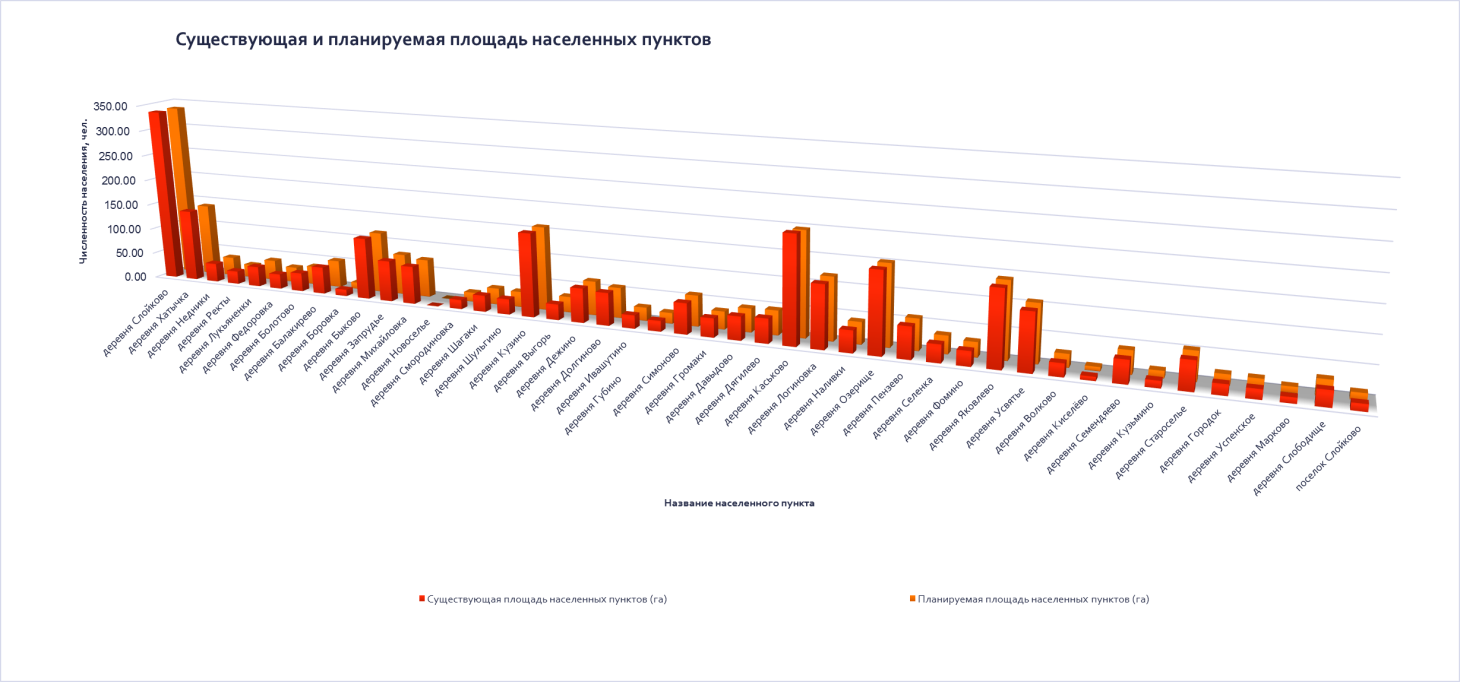 3. Мероприятия по изменению целевого использования земель1. Включить и исключить в границы и из границ населенных пунктов земельные участки согласно проектному плану (основному чертежу). Сведения о площадях и видах использования включаемых территорий приведены в разделе «Технико-экономические показатели проекта».2. При формировании вновь образуемых земельных участков руководствоваться границам функциональных зон.Перечень земельных участков, которые включаются в границы населенных пунктов, входящих в состав поселения, или исключаются из их границ, с указанием категорий земель, к которым планируется отнести эти земельные участки, и целей их планируемого использования.д. Федоровка4. Мероприятия по развитию функционально-планировочной структуры Усвятского сельского поселения4.1. Установление зон функционального назначения и ограничений на использование территорий указанных зон при осуществлении градостроительной деятельностиЗонирование территорий направлено на обеспечение благоприятной среды жизнедеятельности, защиту территорий от воздействия чрезвычайных ситуаций природного и технического характера; предотвращение чрезмерной концентрации населения и производства, загрязнения окружающей природной среды; охрану и использование особо охраняемых природных территорий, в том числе природных ландшафтов, территорий историко-культурных объектов, а также сельскохозяйственных земель и лесных угодий в границах муниципального образования.Зонирование территорий — один из основных результатов территориального планирования, содержащиеся в Генеральном плане Усвятского сельского поселения.4.2. Мероприятия по преобразованию характера функционального использования территории Усвятского сельского поселения1. На основе комплексной оценки территории по природно-экологическим, историко-культурным условиям, возможностям развития рекреационно-туристической, хозяйственно-отраслевой, социальной, инженерной и транспортно-коммуникационной систем, а также факторов влияния на характер развития Усвятского сельского поселения соседних муниципальных образований, общероссийских и европейских транспортных систем определены:основные приоритеты развития;территории наиболее благоприятные для осуществления нового строительства;пространственно-планировочные связи;пространственно - планировочные узлы.2. В целом территория Усвятского сельского поселения по функциональным приоритетам может быть подразделена на две группы территорий:территории, расположенные в зоне влияния планировочных узлов и связей, или основные функционально-планировочные зоны активного градостроительного и хозяйственного развития;остальные территории.3. К пространственно-планировочным узлам отнесены:деревня Слойково, выполняет функции социально-административного и хозяйственного центра;деревни Усвятье, Быково, Кузино, Озерище, Каськово – выполняют функции сельскохозяйственных центров.4. Пространственно-планировочными связями являются: автодороги федерального и регионального (межмуниципального) значения:Смоленск – Вязьма – Зубцов (участок Старой Смоленской дороги Смоленск – Вязьма) (66 ОП РЗ 66К-12);Рославль – Ельня – Дорогобуж - Сафоново (66 ОП РЗ 66К-16);«Смоленск – Вязьма – Зубцов (участок Старой Смоленской дороги Смоленск – Вязьма)» - Кузино (66 ОП МЗ 66Н-0607);«Рославль – Ельня – Дорогобуж – Сафоново» - Озерище - Каськово (66 ОП МЗ 66Н-0608);«Смоленск – Вязьма – Зубцов (участок Старой Смоленской дороги Смоленск – Вязьма)» - Усвятье - Староселье (66 ОП МЗ 66Н-0609); «Смоленск – Вязьма – Зубцов (участок Старой Смоленской дороги Смоленск – Вязьма)» - Кузино» - Дежино -Губино (66 ОП МЗ 66Н-0612);«Смоленск – Вязьма – Зубцов (участок Старой Смоленской дороги Смоленск – Вязьма)» - Запрудье - Балакирево (66 ОП МЗ 66Н-0613);Запрудье – Шагаки (66 ОП МЗ 66Н-0615);Слойково – Лукьяненки - Болотово (66 ОП МЗ 66Н-0617);Быково – Шульгино (66 ОП МЗ 66Н-0622);«Рославль – Ельня – Дорогобуж – Сафоново» - Озерище – Каськово» -Громаки (66 ОП МЗ 66Н-0623).5. Развитие и преобразование характера функционального использования территорий на расчетный срок реализации и перспективу Генерального плана осуществляется на основе функционального зонирования территории Усвятского сельского поселения, включающего:установление перечня земель по категориям;установление перечня зон планируемого размещения объектов капитального строительства;установление перечня населенных пунктов, для которых необходима корректировка территории при определении границ в связи с пересечением с границами земельных участков, стоящих на учете в ГКН;установление на карте (схеме) планируемых границ функциональных зон с отображением параметров планируемого развития таких зон:границ земель различных категорий;границ функциональных зон;границ зон планируемого размещения объектов капитального строительства.6. Генеральным планом устанавливается следующий перечень земель по категориям:земли сельскохозяйственного назначения;земли населенных пунктов.земли промышленности, энергетики, транспорта, связи, радиовещания, телевидения, информатики, земли для обеспечения космической деятельности, земли обороны, безопасности и земли иного специального назначения;земли лесного фонда;земли водного фонда.Распределение земель по категориям земель Усвятского сельского поселения (существующее)(га)Распределение земель по категориям земель Усвятского сельского поселения (проектное)(га)7. Генеральным планом устанавливается следующий перечень функциональных и территориальных зон:В границах населенных пунктов:Жилые зоны:Зона застройки индивидуальными жилыми домами – Ж.1;Зона застройки малоэтажными жилыми домами (до 4 этажей, включая мансардный) - Ж.2.Зона смешанной и общественно-деловой застройки - СОДОбщественно-деловые зоны:Многофункциональная общественно-деловая зона - О.1;Зона специализированной общественной застройки – О.2;Зона исторической застройки – О.3.Производственные зоны, зоны инженерной и транспортной инфраструктур:Производственная зона – П.1;Коммунально-складская зона – П.2;Зона транспортной инфраструктуры – Т;Зона инженерной инфраструктуры – И.Зоны сельскохозяйственного использования:Зона сельскохозяйственных угодий - СХ.1;Зона садоводческих, огороднических или дачных некоммерческих объединений граждан - СХ.2;Производственная зона сельскохозяйственных предприятий - СХ.3.Рекреационные зоны:Зона озелененных территорий общего пользования (лесопарки, парки, сады, скверы, бульвары, городские леса) - Р.1;Лесопарковая зона - Р.4;Иные рекреационные зоны – Р.6.Зоны специального назначения:Зона кладбищ - СП.1;Зона озелененных территорий специального назначения - СП.3.Вне границ населенных пунктов (на землях различных категорий):Производственная зона сельскохозяйственных предприятий (на землях сельскохозяйственного назначения) - СХ.3;Производственные зоны, зоны инженерной и транспортной инфраструктуры (на землях промышленности, энергетики, транспорта, связи, радиовещания, телевидения, информатики, землях для обеспечения космической деятельности, землях обороны, земли безопасности и землях иного специального назначения) – ЗПР.7.1. Установление зон с особыми условиями использования территорииУстановление зон с особыми условиями использования территории: охранных и санитарно-защитных зон (СЗЗ) предприятий и сооружений, сетей транспортной и инженерной инфраструктуры, зон санитарной охраны источников водоснабжения, водоохранных зон и прибрежных защитных полос водных объектов, зон по защите территории от чрезвычайных ситуаций природного и техногенного характера являются одними из основных задач:по обеспечению благоприятных условий жизнедеятельности настоящего и будущего поколений жителей Усвятского сельского поселения;по сохранению и воспроизводству природных ресурсов;по улучшению экологической обстановки и охране окружающей среды территории сельского поселения;по охране от неблагоприятного антропогенного воздействия основных компонентов природной среды: атмосферного воздуха, поверхностных и подземных вод, земель, недр, почв, лесов, растительности и животного мира.Необходимым мероприятием по охране окружающей среды является:- разработка экономических рычагов воздействия в отношении объектов, деятельность которых требует установление санитарно-защитных зон в целях побуждения к разработке Проектов зон и использованию экологически безопасных технологий.1. На территории Усвятского сельского поселения установлены зоны с особыми условиями использования территории, имеющие инженерно-строительные ограничения:санитарно-защитные зоны промышленных объектов и предприятий;зоны санитарной охраны источников водоснабжения и водоводов;водоохранные зоны и прибрежные защитные полосы водных объектов;специальные зоны (охранные зоны линейных коммуникаций и сооружений);территории зон охраны памятников природы, памятников истории и культуры;территории, подверженные воздействию чрезвычайных ситуаций природного и техногенного характера.Размеры зон инженерно-строительных ограничений приняты в соответствии требований действующих нормативно-правовых документов.Размещение жилой застройки не производится на участках, расположенных в специальных, санитарных, защитных и санитарно-защитных зонах – зонах с особыми условиями использования территорий.Градостроительные требования к застройке и реконструкции территорий, выдвинутые в Генеральном плане, являются обязательными при выполнении любых проектных работ в пределах границ территории Усвятского сельского поселения.2. Санитарно-защитные зоны промышленных объектов и предприятийРазмеры санитарно-защитных зон объектов промышленности, кладбищ, указаны на планово-картографическом материале настоящего проекта.3. Водоохранные зоны и прибрежные защитные полосы водных объектовНа территории Усвятского сельского поселения к поверхностным водным о4ъектам отнесены: реки, ручьи.Водоохранными зонами являются территории, которые примыкают к береговой линии рек, ручьев, озер, других поверхностных водных объектов.В водоохранных зонах устанавливается специальный режим осуществления хозяйственной и иной деятельности в целях предотвращения загрязнения, засорения, заиления водных объектов и истощения их вод, а также сохранения среды обитания водных биологических ресурсов и других объектов животного и растительного мира.В соответствии с требованиями ст. 65 Водного кодекса РФ от 03.06.2006 №74-ФЗ ширина водоохранной зоны рек и ручьев установлена от их истока и принята:для рек и ручьев протяженностью до  – в размере ;для рек и ручьев протяженностью от 10 до  – в размере ;для рек и ручьев протяженностью от  и более – в размере ;для озер и болот водоохранные зоны приняты в размере .Генеральным планом определены размеры водоохранной зоны:Ширина водоохранной зоны устанавливается от береговой линии - среднемноголетнего уреза воды в летний период водного объекта.В границах водоохранных зон установлены прибрежные защитные полосы, на территориях которых вводятся дополнительные ограничения хозяйственной и иной деятельности.Ширина прибрежной защитной полосы водных объектов: рек, ручьев, озер, прудов установлена в зависимости от уклона берега водного объекта и составляет: для обратного или нулевого уклона; уклона до 3 градусов; для уклона 3 и более градусов.Режим использования водоохранных зонВ границах водоохранных зон запрещается:1) использование сточных вод для удобрения почв;2) размещение кладбищ, скотомогильников, мест захоронения отходов производств и потребления, радиоактивных, химических, взрывчатых, токсичных, отравляющих и ядовитых веществ;3) осуществление авиационных мер по борьбе с вредителями и болезнями растений;4) движение и стоянка транспортных средств (кроме специальных транспортных средств), за исключением их движения по дорогам и стоянки на дорогах и в специально оборудованных местах, имеющих твердое покрытие.В границах водоохранных зон допускается: эксплуатация хозяйственных и иных объектов при условии оборудования таких объектов сооружениями, обеспечивающими охрану водных объектов от загрязнения, засорения и истощения вод в соответствии с водным законодательством и законодательством в области охраны окружающей среды.Режим использования прибрежных защитных полосВ границах прибрежных защитных полос, наряду с установленными ограничениями использования водоохранных зон, запрещается:1) распашка земель;2) размещение отвалов размываемых грунтов;3) выпас сельскохозяйственных животных и организация для них летних лагерей, ванн.Установление на местности границ водоохранных зон и границ прибрежных защитных полос водных объектов, в том числе посредством специальных информационных знаков, осуществляется в порядке, установленном Правительством РФ (ч. 18 ст. 65 Водного кодекса Российской Федерации). 4. Охранные зоны воздушных линий электропередач и линий связиДля обеспечения сохранности, создания нормальных условий эксплуатации электрических сетей и предотвращения несчастных случаев отводятся земельные участки – устанавливаются охранные зоны, минимально допустимые расстояния от электрических сетей до зданий, сооружений, земной и водной поверхностей, прокладываются просеки в лесных массивах и зеленых насаждениях.Земельные участки на период строительства и эксплуатации электрических сетей отводятся в установленном порядке.Охранные зоны электрических сетей устанавливаются вдоль воздушных линий электропередач в виде земельного участка и воздушного пространства, ограниченных вертикальными плоскостями, отстоящими по обе стороны линии от крайних проводов при не отклоненном их положении.Охрана электрических сетей напряжением выше 1000 кВ, к ним относятся: воздушные линии электропередач, подстанции, распределительные устройства, токопроводы, подземные и подводные кабельные линии электропередач и относящиеся к ним сооружения, осуществляется предприятиями (организациями), в ведении которых находятся электрические сети.Параметры охранных зон электрических сетей зависят от напряжения, установлены в соответствии с постановлением Правительства Российской Федерации от 24.02.2009 года №160 «О порядке установления охранных зон объектов электросетевого хозяйства и особых условий использования земельных участков, расположенных в границах таких зон», «Правилами устройства электроустановок» (ПУЭ) и составляют:Охранные зоны линий и сооружений связи установлены в соответствии раздела II «Правил охраны линий и сооружений связи РФ» (утверждены постановлением Правительства РФ от 09.06.1995 № 578):- по существующим кабельным линиям связи – .Режим использования охранных зон воздушных линий электропередач описан в Томе 5 настоящего Генерального плана.5. Охранные зоны нефтепродуктопроводов, газопроводов, компрессорных и газораспределительных станцийОхранная зона нефтепродуктопроводов, газораспределительной сети – территория с особыми условиями использования, устанавливаемая вдоль трасс нефтепродуктопроводов и газопроводов, вокруг объектов газораспределительной сети: компрессорных и газораспределительных станций (КС и ГРС), в целях обеспечения нормальных условий ее эксплуатации и исключения возможности ее повреждения.Параметры охранных зон магистральных газопроводов, компрессорных и газораспределительных станций установлены в соответствии с требованиями п. 4. «Правила охраны магистральных трубопроводов», утвержденные постановлением Госгортехнадзора России от 22.04.1992 № 9 и Минтопэнерго России от 29.04.1992.1. Вдоль трассы проектируемого межпоселкового газопровода установлена охранная зона - в  от оси газопровода с каждой стороны.2. Вдоль подводных переходов установлена охранная зона, в виде участка водного пространства от водной поверхности до дна, заключенного между параллельными плоскостями, отстоящими от осей крайних ниток переходов на  с каждой стороны.3. Охранная зона вокруг ГРП установлена в размере .Для газораспределительных сетей устанавливаются следующие охранные зоны (п.7 Правил охраны газораспределительных сетей, утвержденных постановлением Правительства РФ от 20.11.2000 №878):вдоль трасс наружных газопроводов – в виде территории, ограниченной условными линиями, проходящими на расстоянии  с каждой стороны газопровода;вдоль трасс подземных газопроводов из полиэтиленовых труб при использовании медного провода для обозначения трассы газопровода – в виде территории, ограниченной условными линиями, проходящими на расстоянии  от газопровода со стороны провода и  - с противоположной стороны газопровода;вокруг отдельно стоящих газорегуляторных пунктов – в виде территории, ограниченной замкнутой линией, проведенной на расстоянии  от границ этих объектов.вдоль трасс межпоселковых газопроводов, проходящих по лесам и древесно-кустарниковой растительности, - в виде просек шириной , по  с каждой стороны газопровода.Режим использования охранных зон проектируемых газораспределительных сетей приведен в Томе 5 настоящего Генерального плана.8. Генеральным планом определено следующее функциональное использование функциональных зон (по видам):8.1. Жилые зоныЖилые зоны предназначены для размещения жилой застройки односемейными (индивидуальными) жилыми домами, жилыми домами блокированного типа и малоэтажными и среднеэтажными многоквартирными жилыми домами в соответствии с параметрами, указанными в наименованиях зон. В жилых зонах допускается размещение отдельно стоящих, встроенных или пристроенных объектов социального и коммунально-бытового обслуживания населения, культовых зданий, стоянок автомобильного транспорта, гаражей, хозяйственных построек, личных подсобных хозяйств, огородов и иных объектов, связанных с проживанием граждан и не оказывающих негативного воздействия на окружающую среду.8.2. Общественно-деловые зоныОбщественно-деловые зоны предназначены для размещения общественно-деловой застройки различного назначения в соответствии с типами объектов, указанными в наименованиях зон. В зоне допускается размещение жилой застройки в объемах, не препятствующих реализации общественно-деловой функции.8.3. Производственные зоны, зоны инженерной и транспортной инфраструктурПроизводственные зоны предназначены для размещения промышленных объектов различных классов вредности в соответствии с санитарной классификацией, указанной в наименованиях зон, а также для установления санитарно-защитных зон таких объектов в соответствии с требованиями технических регламентов. В производственных зонах допускается размещение объектов инженерной и транспортной инфраструктур, складов и иных подобных объектов, связанных с обеспечением деятельности расположенных на территории зоны промышленных объектов. В производственных зонах также допускается размещение объектов общественно-деловой застройки в объемах, не препятствующих реализации производственной функции.8.4. Зоны сельскохозяйственного использованияЗоны сельскохозяйственного использования предназначены для размещения дачных хозяйств, садоводств и огородов, сенокосов, пастбищ, а также производственных объектов сельскохозяйственного назначения, а также для установления санитарно-защитных зон таких объектов в соответствии с требованиями технических регламентов.8.5. Рекреационные зоныРекреационные зоны предназначены для размещения объектов отдыха, туризма, санаторно-курортного лечения, занятий физической культурой и спортом в соответствии с типами объектов, указанными в наименованиях зон и сельскохозяйственной деятельности. В рекреационных зонах допускается размещение объектов инженерной и транспортной инфраструктур, а также общественно-деловых объектов, связанных с обеспечением деятельности объектов, для размещения которых предназначены рекреационные зоны. В рекреационно-природных территориях допускается осуществление сельскохозяйственной деятельности (сенокошение, выпас скота, огородничество) строительство капитальных объектов не допускается.8.6. Зоны специального назначенияЗоны специального назначения предназначены для размещения объектов специального назначения, размещение которых недопустимо на территории других функциональных зон, в том числе кладбищ, территорий складирования отходов потребления и т.п., а также военных и иных режимных объектов, в соответствии с типами объектов, указанными в наименованиях зон.5. Мероприятия по развитию жилой застройки 1. Новое жилищное строительство в объемах, обеспечивающих среднюю жилую обеспеченность - 50 кв.м на 1 жителя (с учетом сезонного населения).2. Структура, качество и технические характеристики жилья должны соответствовать спросу и потребностям населения.3. Развитие малоэтажного жилищного строительства.4. Внедрение новых более экономичных технологий строительства, производства строительных материалов.Типология нового жилищного строительства1. Для реализации программы нового жилищного строительства Генеральным планом предлагается использовать как территории, не вовлеченные в градостроительную деятельность или реконструируемой застройки в пределах существующих границ сельских населенных пунктов, так и на неэффективно используемых землях сельскохозяйственного назначения в ведении сельских администраций, переводимых в земли населенных пунктов путем изменения существующих границ данных населенных пунктов Усвятского сельского поселения.2. Предложенные Генеральным планом территории нового жилищного строительства предназначены для реализации расчетной потребности населения населенных пунктов Усвятского сельского поселения и для коттеджного строительства первого и второго жилья для населения поселения (ориентировочно 10% от общего числа жителей) и вновь прибывшего населения (миграция).3. Преимущественный тип застройки - малоэтажная индивидуальная жилая застройка с возможностью ведения личного подсобного хозяйства. Для укрупненных расчетов средняя площадь 1 индивидуального жилого дома принимается в размере 120 - 200 кв.м.4. Небольшое количество застройки средней этажности (около 10% общего объема) предлагается использовать для создания архитектурного облика.5. Новую жилую застройку предлагается осуществлять с полным набором современного инженерного оборудования и благоустройства.6. Мероприятия по развитию системы культурно-бытового обслуживанияСистема обслуживания является важным элементом триумвирата экономическая база – система расселения – система обслуживания, составляющего каркас градостроительной деятельности на территории Усвятского сельского поселения Система обслуживания базируется на схеме размещения производительных сил области и формирует социальную составляющую системы расселения.Система обслуживания территории складывается из двух основных факторов:- формирование иерархии обслуживания – многоуровневой системы учреждений;- обеспечение населения нормативным количеством учреждений обслуживания.1. Создание иерархической системы обслуживания, при которой население Усвятского сельского поселения будет иметь возможность получения практически всего спектра услуг в области образования, здравоохранения, культуры и спорта, торговли и бытового обслуживания.2. Размещение объектов повседневного спроса практически в каждом сельском населенном пункте (рядовых поселениях). Однако вследствие малой людности поселений зачастую создать в них учреждения обслуживания не представляется возможным. В таких случаях предлагается организация услуг выездными бригадами (торговля, бытовое обслуживание, культурные мероприятия), формирование учреждений обслуживания в жилых домах населения (уход за детьми, бытовое обслуживание), объединение учреждений обслуживания различных типов в один центр для одного населенного пункта или нескольких населенных пунктов.К таким объектам относятся детские дошкольные учреждения, школы (начальные и средние), амбулатории или фельдшерско-акушерские пункты с малым стационаром для оказания первой медицинской помощи, аптеки, магазины, почта, досуговый центр и т.д.3. Формирование центров социального притяжения (социальный центр) на базе более крупных, экономически и социально развитых населенных пунктов со стабильными транспортными связями между ними и прилегающими мелкими населенными пунктами. В них помимо учреждений повседневного спроса для собственного населения размещаются объекты обслуживания более высокого ранга, потребность в которых носит периодический характер или услугами которых пользуется часть населения, как правило, в активном трудовом или обучающемся возрастах (школы, клубы и спортивно-досуговые центры, библиотеки, кафе, рестораны, учреждения торговли, рынки и пр.).4. Уникальные объекты эпизодического спроса, концентрируются в г. Дорогобуже и рассчитаны на оказание услуг для населения, как самого города, так и всех сельских населенных пунктов Дорогобужского района.(См. Перечень планируемых к размещению объектов местного значения и основных мероприятий по территориальному планированию).7. Мероприятия  по размещению производственных объектовФормирование зон личных подсобных хозяйств в населенных пунктах.8. Мероприятия по размещению зон размещения рекреационно-туристических объектов(См. Перечень планируемых к размещению объектов местного значения и основных мероприятий по территориальному планированию).9. Мероприятия по развитию и размещению объектов капитального строительства местного значенияПеречень планируемых к размещению объектов местного значения и основных мероприятий по территориальному планированию10. Мероприятия по ОХРАНЕ ОКРУЖАЮЩЕЙ СРЕДЫОснову экологических требований к территориально-планировочному развитию Усвятского сельского поселения составляет ориентация на устойчивое развитие территории за счёт сбалансированности экологических и социально-экономических потребностей, рационального природопользования, нормализации экологической обстановки.Платформой для достижения этих требований должен служить современный подход к планировочным решениям развития территорий населенных пунктов, промышленных узлов, транспортной инфраструктуры, формированию экологического каркаса. На органы местного самоуправления возложен целый ряд задач, связанных с решением вопросов, относящихся к охране окружающей среды, природопользованию, обеспечению экологической безопасности населения.Основными направлениями экологической политики являются:обеспечение экологически безопасного развития хозяйственных и промышленных комплексов;стимулирование рационального использования природных ресурсов и применение промышленных технологий, снижающих воздействие на окружающую среду до экологически безопасного уровня;обеспечение санитарно-эпидемиологической безопасности населения;организация проведения экологической паспортизации, экологического страхования, сертификации и экологического аудита;экологизация образования, непрерывное экологическое воспитание на всех уровнях.Федеральным законом от 06.10.2003 № 131-ФЗ «Об общих принципах организации местного самоуправления в Российской Федерации» к ведению муниципальных образований отнесены следующие вопросы:обеспечение санитарного благополучия населения;контроль за использованием земель на территории Усвятского сельского поселения;регулирование использования водных объектов местного значения;благоустройство и озеленение территории Усвятского сельского поселения;организация утилизации и переработки бытовых отходов;участие в охране окружающей среды на территории муниципального образования и другие вопросы.Соответствующие мероприятия по обеспечению экологической безопасности проектных решений должны предусматриваться как на стадии проектирования конкретных объектов, так и в процессе реализации планировочных решений Генерального плана.10.1. Охрана поверхностных водДля обеспечения населения поселения доброкачественной питьевой водой необходимо:провести паспортизацию всех водоемов поселения и, при необходимости, провести расчистку озер и русел рек;установить качество поверхностных вод (путем паспортизации) и разработать проекты нормативов допустимого воздействия на каждый водный объект;развитие систем водоснабжения сельских населенных пунктов, включая строительство, реконструкцию и восстановление водопроводных систем (водозаборов, водоочистных станций, водоводов, уличной водопроводной сети), обустройство зон санитарной охраны водопроводов;внедрение новых методов очистки для доведения качества воды до требований СанПиН 2.1.4.1074-01 «Вода питьевая»;реконструкция существующих и строительство новых водопроводных сетей;рациональное использование воды потребителями (оборудование приборами регулирования, учета и контроля);рекомендовать службам Роспотребнадзора усилить контроль за качеством воды, подаваемой населению.Для улучшения санитарного состояния, защиты водотоков и водоемов Усвятского сельского поселения от истощения предусматривается:расширение имеющихся сооружений и установок бытовой канализации в поселках, где она действует, и строительство сооружений канализации для всех сохраняемых населенных пунктов. Более конкретно схемы канализации рассматриваются на стадии разработки проектов планировки территории населенных пунктов;реконструкция, капитальный ремонт и грамотная эксплуатация действующих биологических очистных сооружений, с целью повышения эффективности их работы и доведения уровня очистки сточных вод до нормативных показателей в соответствии с требованиями СанПиН 2.1.5.980-00 «Гигиенические требования к охране поверхностных вод»;разработка проектов водоохранных зон и прибрежных защитных полос для водных объектов, проектов водоохранных зон в населенных пунктах на основе согласованных генеральных планов, а также разработка мероприятий по их организации; (согласно ст. 111 Водного кодекса РФ)ведение мониторинга качества поверхностных вод.10.2. Охрана подземных водДля предотвращения истощения запасов подземных вод необходимо: организовать службу мониторинга (ведение гидрогеологического контроля и режима эксплуатации) на всех существующих водозаборах, работающих как на утвержденных, так и на неутвержденных запасах подземных вод;установить водоизмерительную аппаратуру на каждой скважине для контроля за количеством отбираемой воды;ограничить водоотбор лимитами, установленными лицензиями на недропользование, выданными Департаментом Смоленской области по природным ресурсам и экологии;проводить ежегодный профилактический ремонт скважин силами водопользователей;выявить бездействующие скважины и провести ликвидационный тампонаж на них.Для предотвращения загрязнения подземных вод необходимо:обязательная герметизация оголовков всех эксплуатируемых и резервных скважин;организация вокруг каждой скважины зоны строгого режима – I пояса зоны санитарной охраны;вынос из зоны II пояса зоны санитарной охраны всех потенциальных источников химического загрязнения;систематическое выполнение бактериологических и химических анализов воды, подаваемой потребителю.организация зон санитарной и горно-санитарной охраны вокруг источников минеральных вод.10.3. Охрана воздушного бассейнаГенеральным планом предусматриваются организационные, технологические и планировочные мероприятия.Организационные мероприятия:продолжение газификации теплоэнергетики поселения;контроль за эффективностью работы газопылеочистных установок;производственный контроль за соблюдением нормативов предельно допустимых выбросов загрязняющих веществ в атмосферу.Технологические мероприятия:внедрение технологий глубокой очистки, замкнутых технологических циклов.Планировочные мероприятия:разработка программы по организации санитарно-защитных зон промышленных предприятий, энергетических, радиотехнических объектов, объектов автомобильного, железнодорожного, вдоль магистральных трубопроводов;организация санитарно-защитных зон промышленных предприятий в соответствии с регламентом использования этих территорий;создание и восстановление придорожных полос.Все мероприятия планируются на I очередь реализации настоящего Генерального плана.10.4. Охрана почвОсновными мероприятиями по охране почв являются:ограничение потребления человеком и животными продукции растениеводства, выращенной вблизи дорог и промышленных предприятий;реабилитация выявленных загрязнённых почв путем применения наиболее доступных и дешевых способов с использованием существующих в природе сорбентов;организация обезвреживания запрещенных и непригодных к применению пестицидов;организация и проведение на эродированных землях противоэрозионных, организационно-хозяйственных, агротехнических, лесомелиоративных, гидротехнических и др. мероприятий;проведение рекультивации земель после отработки полезных ископаемых.10.5. Охрана и защита лесаДля дальнейшего развития лесного хозяйства и улучшения экологической обстановки Усвятского сельского поселения требуется:принятие мер по улучшению породного состава лесов;увеличение объемов лесовосстановительных работ;регламентация использования в лесах гусеничной техники, ведущей к разрушению почвенно-растительного покрова; переход к ресурсосберегающим, экологически чистым технологиям разработки лесосек;сокращение потери древесины при лесозаготовках;освоение передовых технологий безотходной переработки древесного сырья;полное использование мелкотоварной и особенно лиственной древесины.С целью предупреждения деградации насаждений при значительных рекреационных нагрузках проектом предусматривается:провести благоустройство территорий в соответствии с функциональным зонированием, что даст возможность увеличить рекреационные нагрузки без ущерба для насаждений;произвести посадку леса в экологических и реставрационных коридорах, вдоль рек, что будет способствовать более равномерному рассредоточению отдыхающих.Для лесовосстановления предусматривается:лесовосстановление на вырубках;мелиорация на территории заболоченных лесов;плантационное выращивание насаждений с целью интенсификации лесопользования, основанной на высокой производительности лесов;посадка на элементах экологического каркаса.Необходимо проведение мер по охране леса от пожаров и защите лесов от вредителей и болезней, а именно:создание противопожарных разрывов;уход за противопожарными барьерами;строительство дорог противопожарного назначения;ремонт дорог противопожарного назначения;сооружение, ремонт и содержание мест отдыха в лесу;строительство и содержание площадок и подъездных путей к водоемам;организация новых пожарно-химических станций; ремонт и содержание пожарно-наблюдательных вышек;организация и содержание опорных пунктов содержания средств пожаротушения;аренда воздушных судов.10.6. Контроль загрязнения окружающей средыВопросы осуществления государственного мониторинга окружающей среды регулируются Земельным, Водным и Лесным кодексами Российской Федерации, Федеральными законами «Об охране окружающей среды», «Об охране атмосферного воздуха», «О гидрометеорологической службе», «О недрах», «О животном мире», «О рыболовстве и сохранении водных биологических ресурсов».Порядок организации и проведения государственного мониторинга окружающей среды определяется рядом нормативных правовых актов, относящихся к двум сферам правового регулирования, - законодательства о природных ресурсах и об охране окружающей среды.В соответствии с законодательством о природных ресурсах осуществление государственного мониторинга земель, водных объектов и объектов животного мира регулируется соответствующими постановлениями Правительства Российской Федерации. Государственный мониторинг состояния недр Российской Федерации осуществляется в соответствии с Положением, утверждённым приказом Министерства природных ресурсов России, государственный мониторинг лесов осуществляется в соответствии с нормативным правовым актом Рослесхоза. В настоящее время Минсельхозом России по поручению Правительства Российской Федерации завершается подготовка соответствующего нормативного акта, регулирующего осуществление государственного мониторинга водных биоресурсов.В соответствии с Федеральным законом «Об охране окружающей среды» основной целью природоохранной составляющей государственного мониторинга окружающей среды (государственного экологического мониторинга) является получение и предоставление информации о состоянии окружающей среды, необходимой для предотвращения и (или) уменьшения неблагоприятных последствий изменения ее состояния, в том числе в поселениях расположения источников антропогенного воздействия. Мониторинг окружающей среды (экологический мониторинг) определяется как «комплексная система наблюдений за состоянием окружающей среды, оценки и прогноза ее изменений под воздействием природных и антропогенных факторов», а государственный мониторинг - как мониторинг окружающей среды, осуществляемый органами государственной власти Российской Федерации и органами государственной власти субъектов Российской Федерации.В настоящее время порядок организации и функционирования этой комплексной системы регулируется постановлением Правительства Российской Федерации «Об утверждении Положения о государственной службе наблюдения за состоянием окружающей природной среды». Её основной задачей является наблюдение за состоянием атмосферного воздуха, поверхностных вод суши и морей, почв, оценка и прогноз их изменения под воздействием природных и антропогенных факторов. Происходящие именно в этих компонентах окружающей среды физические и химические процессы, а также их загрязнение оказывают воздействие на здоровье человека, состояние животного, растительного мира и экосистем в целом, а также на деятельность отраслей экономики.10.7. Мероприятия по охране земель сельскохозяйственного назначенияНеобходимо разработать в рамках землеустройства схемы охраны земель сельскохозяйственного назначения (схемы природно-сельскохозяйственного районирования земель с целью сохранения особо ценных продуктивных сельскохозяйственных угодий) на основании Земельного кодекса Российской Федерации (ст. 12, 13, 68), согласно которому устанавливается приоритет охраны земли как важнейшего компонента окружающей среды и средства производства, в том числе в сельском хозяйстве, а так же статьи Федерального закона от 18.06.2001 №78-ФЗ «О землеустройстве», согласно которой, в соответствии с перспективами развития экономики осуществляется планирование и организация рационального использования земель и их охрана, в том числе сельскохозяйственного назначения.10.8. Мероприятия по охране особо охраняемых природных территорийНа территориях, на которых находятся памятники природы, и в границах их охранных зон запрещается любая деятельность, влекущая за собой нарушение сохранности памятников природы.Режим использования земель, находящихся в границах водоохранных зон и прибрежных защитных полос.Водоохранные зоны рек и иных водоемов устанавливаются для поддержания водных объектов в надлежащем состоянии, для предотвращения их загрязнения, засорения и истощения, для сохранения среды обитания животного и растительного мира.Установление водоохранных зон не влечет за собой изъятия земельных участков у собственников земель, землевладельцев, землепользователей или запрета на совершение сделок с землей. Они обязаны соблюдать и обеспечивать установленный режим.Режим использования земель, находящихся в границах водоохранных зон в настоящее время:В границах водоохранных зон расположены:земли, занятые лесными насаждениями;земли сельскохозяйственного назначения;земли населенных пунктов;На землях, находящихся в границах водоохранных зон:осуществляется движение и стоянка транспортных средств;ведется распашка земель;осуществляется выпас сельскохозяйственных животных;располагаются зоны с индивидуальной жилой застройкой.Режим использования земель, находящихся в прибрежных защитных полосах в настоящее время.В границах прибрежных защитных полос расположены:земли, занятые лесными насаждениями;земли сельскохозяйственного назначения;земли населенных пунктов;На землях, находящихся в прибрежных защитных полосах:осуществляется движение и стоянка транспортных средств;осуществляется выпас сельскохозяйственных животных;располагаются зоны с индивидуальной жилой застройкой.Режим использования земель, находящихся в границах водоохранных зон на время реализации Генерального планаВ границах водоохранных зон запрещается:применение химических средств борьбы с вредителями, болезнями растений и сорняками;использование навозных стоков для удобрения почв;размещение складов ядохимикатов, минеральных удобрений и горюче-смазочных материалов, животноводческих комплексов и ферм, мест складирования и захоронения отходов, кладбищ и скотомогильников;складирование навоза и мусора, заправка топливом, мойка и ремонт автомобилей;размещение стоянок транспортных средств, в том числе на территориях дачных и садово-огородных участков;проведение рубок главного пользования.На расположенных в пределах водоохранных зон приусадебных, дачных, садово-огородных участках должны соблюдаться правила их использования, исключающие загрязнение, засорение и истощение водных объектов.Земельные участки в водоохранных зонах предоставляются гражданам и юридическим лицам в соответствии с земельным законодательством, но по согласованию с государственным органом исполнительной власти в области управления использованием и охраной водного фонда (МПР России, Федеральное агентство водных ресурсов).В границах водоохранных зон допускается: эксплуатация хозяйственных и иных объектов при условии оборудования таких объектов сооружениями, обеспечивающими охрану водных объектов от загрязнения, засорения и истощения вод в соответствии с водным законодательством и законодательством в области охраны окружающей среды.Режим использования земель, находящихся в прибрежных защитных полосах на время реализации Генерального планаВ границах прибрежных защитных полос, наряду с установленными ограничениями использования водоохранных зон, запрещается:распашка земель;применение удобрений;складирование отвалов размываемых грунтов;выпас и организация летних лагерей скота;установка сезонных стационарных палаточных городков, размещение дачных и садово-огородных участков, выделение участков под индивидуальное строительство;движение автомобилей и тракторов.Участки земель прибрежных защитных полос предоставляются для размещения объектов водоснабжения, рекреации, рыбного и охотничьего хозяйства, водозаборных, портовых и гидротехнических сооружений при наличии лицензий на водопользование, в которых устанавливаются требования по соблюдению водоохранного режима.Установление на местности границ водоохранных зон и границ прибрежных защитных полос водных объектов, в том числе посредством специальных информационных знаков, осуществляется в порядке, установленном Правительством РФ (ч.  18 ст. 65 Водного кодекса Российской Федерации).Государственный контроль за соблюдением режима использования и охраны природных ресурсов и иной хозяйственной деятельности в прибрежных защитных полосах и водоохранных зонах осуществляется:органами исполнительной власти субъектов Российской Федерации;федеральным государственным органом исполнительной власти в области управления использованием и охраной водного фонда (Федеральная служба по надзору в сфере природопользования);государственными органами исполнительной власти в области охраны окружающей среды;государственным органом управления использованием и охраной земель;федеральным государственным органом исполнительной власти в области управления лесным хозяйством.Размеры водоохранных зон водных объектов указаны на планово-картографическом материале настоящего Генерального плана.11. МЕРОПРИЯТИЯ ПО ОХРАНЕ ОБЪЕКТОВ КУЛЬТУРНОГО НАСЛЕДИЯМероприятия по сохранению, регенерации и использованию объектов историко-культурного наследияОбеспечение безусловного сохранения объектов историко-культурного наследия, объектов градостроительной охраны, ценных средовых характеристик с возможностью проведения мероприятий для преобразования объектов недвижимости, которые необходимы для их соответствия требованиям современной жизни;Разработка проектов зон охраны памятников истории и культуры Усвятского сельского поселения с установлением в них градостроительных регламентов к данным зонам;Разработка градостроительных концепций восстановления исторической среды на отдельных территориях Усвятского сельского поселения;Реставрация или воссоздание объектов историко-культурного наследия.12. МЕРОПРИЯТИЯ ПО ПРЕДОТВРАЩЕНИЮ РИСКА ВОЗНИКНОВЕНИЯ ЧРЕЗВЫЧАЙНЫХ СИТУАЦИЙ ПРИРОДНОГО ХАРАКТЕРА12.1. Геологические и гидрогеологические процессыСогласно постановлению Администрации Смоленской области от 05.06.2007 №207 «Об утверждении нормативов градостроительного проектирования Смоленской области» защита территорий от воздействия чрезвычайных ситуаций природного характера представляет собой систему мероприятий по подготовке к защите и по защите населения, материальных и культурных ценностей на территории Смоленской области от опасностей при возникновении чрезвычайных ситуаций природного характера, а именно:Противооползневые и противообвальные сооружения и мероприятия1. В границах застроенных и подлежащих застройке территорий Усвятского сельского поселения, подверженных оползневым и обвальным процессам, следует применять следующие мероприятия, направленные на предотвращение и стабилизацию этих процессов разрабатываемых в составе Проектов планировки:изменение рельефа склона в целях повышения его устойчивости;регулирование стока поверхностных вод с помощью вертикальной планировки территории и устройства системы поверхностного водоотвода;предотвращение инфильтрации воды в грунт и эрозионных процессов;искусственное понижение уровня подземных вод;агролесомелиорация;закрепление грунтов (в том числе армированием);устройство удерживающих сооружений;террасирование склонов;прочие мероприятия (регулирование тепловых процессов с помощью теплозащитных устройств и покрытий, защита от вредного влияния процессов промерзания и оттаивания, установление охранных зон и т.д.).2. Если применение мероприятий и сооружений активной защиты полностью не исключает возможность образования оползней и обвалов, а также в случае технической невозможности или нецелесообразности активной защиты следует предусматривать мероприятия пассивной защиты (приспособление защищаемых сооружений к обтеканию их оползнем, улавливающие сооружения и устройства, противообвальные галереи и др.).3. При проектировании противооползневых и противообвальных сооружений и мероприятий на берегах водоемов и водотоков необходимо дополнительно соблюдать требования к берегозащитным сооружениям.4. При выборе защитных мероприятий и сооружений, и их комплексов следует учитывать виды возможных деформаций склона (откоса), уровень ответственности защищаемых объектов, их конструктивные и эксплуатационные особенности.Сооружения и мероприятия для защиты от подтопления При необходимости инженерной защиты от подтопления следует предусматривать комплекс мероприятий, обеспечивающих предотвращение подтопления территорий и отдельных объектов в зависимости от требований строительства, функционального использования и особенностей эксплуатации, охраны окружающей среды и/или устранения отрицательных воздействий подтопления, разрабатываемые в составе Проектов планировки.Защита от подтопления должна включать в себя:локальную защиту зданий, сооружений, грунтов оснований и защиту застроенной территории в целом;водоотведение;утилизацию (при необходимости очистки) дренажных вод;систему мониторинга за режимом подземных и поверхностных вод, за расходами (утечками) и напорами в водонесущих коммуникациях, за деформациями оснований, зданий и сооружений, а также за работой сооружений инженерной защиты.Локальная система инженерной защиты, направленная на защиту отдельных зданий и сооружений, включает в себя дренажи, противофильтрационные завесы и экраны.Территориальная система, обеспечивающая общую защиту застроенной территории (участка), включает в себя перехватывающие дренажи, противофильтрационные завесы, вертикальную планировку территории с организацией поверхностного стока, прочистку открытых водотоков и других элементов естественного дренирования, дождевую канализацию и регулирование режима водных объектов.На территории с высоким стоянием грунтовых вод, на заболоченных участках следует предусматривать понижение уровня грунтовых вод в зоне капитальной застройки путем устройства закрытых дренажей. На территории усадебной застройки и на территориях стадионов, парков и других озелененных территорий общего пользования допускается открытая осушительная сеть.Указанные мероприятия должны обеспечивать в соответствии со СНиП 2.06.15-85 понижение уровня грунтовых вод на территории: капитальной застройки - не менее  от проектной отметки поверхности: стадионов, парков, скверов и других зеленых насаждений - не менее .На участках залегания торфа, подлежащих застройке, наряду с понижением уровня грунтовых вод следует предусматривать пригрузку их поверхности минеральными грунтами, а при соответствующем обосновании допускается выторфовывание. Толщина слоя пригрузки минеральными грунтами устанавливается с учетом последующей осадки торфа и обеспечения необходимого уклона территории для устройства поверхностного стока.На территории микрорайонов минимальную толщину слоя минеральных грунтов следует принимать равной ; на проезжих частях улиц толщина слоя минеральных грунтов должна быть установлена в зависимости от интенсивности движения транспорта.Система инженерной защиты от подтопления является территориально единой, объединяющей все локальные системы отдельных участков и объектов. При этом она должна быть увязана с Генеральным планом, комплексной схемой развития территорий Усвятского сельского поселения и Смоленской области в целом.Сооружения и мероприятия для защиты от затопления1. В границах застроенных и подлежащих застройке территорий Усвятского сельского поселения, расположенных на прибрежных участках, должны быть защищены от затопления паводковыми водами, ветровым нагоном воды и подтопления грунтовыми водами подсыпкой (намывом) или обвалованием. Отметку бровки подсыпанной территории следует принимать не менее чем на  выше расчетного горизонта высоких вод с учетом высоты волны при ветровом нагоне. Превышение гребня дамбы обвалования над расчетным уровнем следует устанавливать в зависимости от класса сооружений согласно СНиП 2.06.15-85 и СНиП 33-01-2003.За расчетный горизонт высоких вод следует принимать отметку наивысшего уровня воды повторяемостью; один раз в 100 лет - для территорий, застроенных или подлежащих застройке жилыми и общественными зданиями; один раз в 10 лет - для территорий парков и плоскостных спортивных сооружений.2. В качестве основных средств инженерной защиты от затопления кроме обвалования, искусственного повышения поверхности территории следует предусматривать руслорегулирующие сооружения и сооружения по регулированию и отводу поверхностного стока, дренажные системы и другие сооружения инженерной защиты.В состав проекта инженерной защиты территории следует включать организационно-технические мероприятия, предусматривающие пропуск весенних половодий и дождевых паводков.Инженерная защита осваиваемых территорий должна предусматривать образование единой системы территориальных и локальных сооружений и мероприятий.3. При устройстве инженерной защиты от затопления следует определять целесообразность и возможность одновременного использования сооружений и систем инженерной защиты в целях улучшения водообеспечения и водоснабжения, эксплуатации промышленных и коммунальных объектов, а также в интересах энергетики, транспорта, сельского, лесного, рыбного и охотничьего хозяйств, мелиорации, рекреации и охраны природы, предусматривая в проектах возможность создания вариантов сооружений инженерной защиты многофункционального назначения.12.2. Лесные пожарыРаздел разработан на основе Плана мероприятий по профилактике лесных пожаров, противопожарному обустройству лесов на территории Смоленской области на 2015 год.1. Заседание Комиссии по предупреждению и ликвидации чрезвычайных ситуаций и обеспечению пожарной безопасности при Администрации Смоленской области (далее - КЧС и ОПБ при Администрации Смоленской области) по вопросам организации работы Смоленской областной подсистемы единой государственной системы предупреждения и ликвидации чрезвычайных ситуаций (далее - ТП РСЧС) по подготовке к пожароопасному периоду, профилактике и тушению лесных и торфяных пожаров, пожаров на объектах экономики и социально-культурного назначения, в жилом секторе и местах массового пребывания людей и готовности сил и средств ТП РСЧС к работе в пожароопасный период.2. Создание областного штаба по предупреждению и организации тушения лесных пожаров.3. Создание и организация работы территориальных штабов по предупреждению и ликвидации чрезвычайных ситуаций, связанных с тушением лесных и торфяных пожаров и ликвидацией их последствий (далее - территориальные штабы).4. Разработка планов противопожарных мероприятий, а также оперативных планов по тушению лесных пожаров.5. Разработка маршрутов и графиков патрулирования земель лесного фонда.6. Организация своевременного представления оперативной информации, связанной с возникновением лесных и торфяных пожаров, в адрес ГУ МЧС России по Смоленской области и СОГУ «Центр гражданской защиты и пожарной безопасности».7. Обеспечение своевременного и качественного выполнения противопожарных мероприятий в соответствии с установленными объемами (устройство минерализованных полос, разрывов, канав и уход за ними, строительство и ремонт дорог противопожарного назначения и др.).8. Обеспечение выполнения работ по благоустройству наиболее посещаемых населением мест отдыха в лесах.9. Тренировка с учреждениями, входящими в территориальную подсистему мониторинга и прогнозирования чрезвычайных ситуаций, по прогнозированию возможной обстановки, обмену информацией и реагированию на чрезвычайные ситуации, вызванные лесными (торфяными) пожарами.10. Штабная тренировка КЧС и ОПБ при Администрации Смоленской области с районными КЧС и ОПБ по теме «Организация выполнения мероприятий при угрозе и возникновении чрезвычайных ситуаций, вызванных природными пожарами».11. Проведение сборов руководящего состава ТП РСЧС по вопросам организации работ и осуществления превентивных мер, связанных с лесными и торфяными пожарами.12. Обеспечение координации действий предприятий и организаций, привлекаемых для тушения лесных пожаров.13. Организация контроля за подготовкой муниципального образования Усвятское сельское поселение Смоленской области, лесхозов, лесопожарных формирований, резервных пожарных команд, добровольных пожарных дружин предприятий и организаций к пожароопасному периоду.14. Введение в период высокой пожарной опасности запрета на посещение гражданами лесов, въезд транспорта, проведение отдельных видов работ на наиболее опасных участках.15. Материально-техническое и методическое обеспечение деятельности территориальных штабов и координация их действий.16. Обеспечение готовности мобильных оперативных групп к тушению лесных и торфяных пожаров.17. Проверка и совершенствование системы оповещения членов территориальных штабов и КЧС, и ОПБ при Администрации Смоленской области.18. Утверждение плана мероприятий по противопожарной защите населенных пунктов Усвятского сельского поселения, объектов экономики, летних оздоровительных лагерей, расположенных в лесных массивах или в непосредственной близости от них.19. Активизация предупредительно-профилактической работы по сокращению правонарушений в сфере охраны лесов от пожаров, в том числе с привлечением участковых уполномоченных милиции. Реализация комплекса оперативно-розыскных мероприятий, направленных на выявление лиц, совершивших преднамеренные поджоги.20. Оказание максимального содействия беспрепятственному передвижению транспортных средств, задействованных при тушении лесных пожаров. 21. Обеспечение контроля за проведением работ по противопожарному обустройству полос отчуждения вдоль федеральных автомобильных и железных дорог, линий электропередачи, связи и магистральных газопроводов, сопредельных с лесным фондом Российской Федерации.22. Организация подготовки радио- и телевизионных передач (комплекса агитационно-профилактических и пропагандистских мер) по вопросам охраны лесов от пожаров, соблюдения Правил пожарной безопасности в лесах, бережного отношения к лесу.23. Создание совместно с владельцами земель лесного фонда и районными отделами внутренних дел мобильных групп в целях осуществления контроля за соблюдением Правил пожарной безопасности в лесах, выявления виновников лесных пожаров.24. Размещение в средствах массовой информации (в сводках погоды) информации, предупреждающей население об опасности возникновения лесных пожаров в период повышенной (3, 4 и 5-го классов) пожарной опасности.25. Проведение противопожарных профилактических мероприятий в полосах отвода железных, автомобильных дорог, линий электропередачи. Обеспечение содержания полос отвода, охранных зон в пожаробезопасном состоянии.26. Предупреждение бесконтрольных сельскохозяйственных палов. Обеспечение противопожарной защиты прилегающих территорий при проведении контролируемых отжигов прошлогодней травы.27. Разработка и утверждение плана оперативных мероприятий по борьбе с лесными пожарами, мобилизации дополнительных сил и средств.28. Организация деятельности ведомственных пожарных формирований, обеспечение их готовности к ликвидации лесных пожаров.29. Обеспечение граждан, привлекаемых на тушение лесных пожаров, спецодеждой, средствами передвижения, питанием, медицинским обслуживанием, средствами защиты.30. Проведение комплекса мер по первоочередному обеспечению населенных пунктов Усвятского сельского поселения, расположенных рядом с зонами наибольшего риска возникновения лесных пожаров, устойчивой связью, запасами воды и пожарным инвентарем с подворным его распределением.31. Определение порядка оповещения с использованием средств массовой информации, а также звуковой и световой сигнализации населения поселков Усвятского сельского поселения, сотрудников организаций в случае возникновения пожарной опасности в лесах. 32. Заключение договоров:- с авиапредприятиями по ведению воздушной разведки лесных и торфяных пожаров;- с организациями и предприятиями на поставку техники и людских ресурсов, в том числе тяжелой инженерной техники, на обеспечение средствами ее доставки и организацию ремонта в районах тушения лесных и торфяных пожаров, обеспечение координации их действий.33. Обеспечение контроля за оснащением средствами пожаротушения лесопользователей и других юридических лиц, осуществляющих на территории земель лесного фонда и прилегающих к нему землях хозяйственную деятельность или имеющих на них объекты собственности.34. Разработка плана мероприятий по привлечению сил и средств на тушение лесных пожаров.35. Уточнение перечня и мест дислокации взрывопожароопасных объектов, находящихся в зоне возможных лесных и торфяных пожаров.13. Мероприятия по ПРЕДУПРЕЖДЕНИЮ ЧРЕЗВЫЧАЙНЫХ СИТУАЦИЙ ТЕХНОГЕННОГО ХАРАКТЕРАК основным требованиям по предупреждению чрезвычайных ситуаций на потенциально опасных объектах и объектах жизнеобеспечения относятся:разработка распорядительных и организационных документов по вопросам предупреждения чрезвычайных ситуаций;разработка и реализация объектовых планов мероприятий по предупреждению чрезвычайных ситуаций;прогнозирование чрезвычайных ситуаций техногенного и природного характера, определение и периодическое уточнение показателей риска чрезвычайных ситуаций для производственного персонала и населения на прилегающей территории;обеспечение готовности объектовых органов управления, сил и средств к действиям по предупреждению и ликвидации чрезвычайных ситуаций;подготовка персонала к действиям при чрезвычайных ситуациях;сбор, обработка и выдача информации в области предупреждения чрезвычайных ситуаций, защиты населения и территорий от их опасных воздействий;декларирование безопасности, лицензирование и страхование ответственности за причинение вреда при эксплуатации опасного производственного объекта и гидротехнического сооружения;создание объектовых резервов материальных и финансовых ресурсов для ликвидации чрезвычайных ситуаций.На опасных производственных объектах систематически проводятся учебно-тренировочные занятия с персоналами смен по графикам, утвержденным руководителями предприятия.В Российской Федерации введены постановления и распоряжения, направленные на предотвращение опасных происшествий на транспорте, такие как:1. «Правила безопасности при перевозке опасных грузов железнодорожным транспортом», утвержденные Постановлением Госгортехнадзора России от 16.08.1994 № 50.2. Постановление Правительства РФ от 23.04.1994 № 372 «О мерах по обеспечению безопасности при перевозке опасных грузов автомобильным транспортом».14. Мероприятия по ОБЕСПЕЧЕНИЮ ПОЖАРНОЙ БЕЗОПАСНОСТИ1. Объекты капитального строительства населенных пунктов Усвятского сельского поселения должны иметь систему пожарной безопасности, направленную на предотвращение воздействия на людей опасных факторов пожара, в том числе их вторичных проявлений.2. Минимальные противопожарные расстояния между жилыми, общественными и вспомогательными зданиями промышленных предприятий в Проектах планировке следует принимать по таблице.3. Расстояния между жилыми зданиями, а также жилыми зданиями и хозяйственными постройками (сараями, гаражами, банями) не нормируются при суммарной площади застройки, включая незастроенную площадь между ними, равной наибольшей допустимой площади застройки (этажа) одного здания той же степени огнестойкости без противопожарных стен согласно требованиям СП 54.13330.2016.4. Расстояния между хозяйственными постройками (сараями, гаражами, банями), расположенными вне территории усадебных участков, не нормируются при условии, если площадь застройки сблокированных хозяйственных построек не превышает 800 кв.м.5. Минимальные противопожарные расстояния от жилых, общественных и административно-бытовых зданий до производственных и складских зданий, а также до зданий котельных следует принимать по таблице 103; до зданий категорий А, Б и В, в том числе до зданий стоянок автомобилей, расстояния следует увеличивать на 50% (при одновременном соблюдении санитарных норм).6. Расстояние от жилых и общественных зданий следует принимать:-  до автозаправочных станций (АЗС) - в соответствии с НПБ 111-98*;- до отдельно стоящих трансформаторных подстанций - в соответствии с ПУЭ при соблюдении требований пунктов 3.4.7.13 и 8.3.3 настоящих нормативов.7. При проектировании проездов и пешеходных путей необходимо обеспечивать возможность проезда пожарных машин к жилым и общественным зданиям, в том числе со встроено-пристроенными помещениями, и доступ пожарных с автолестниц или автоподъемников в любую квартиру или помещение. Допускается предусматривать подъезд для пожарных машин только с одной стороны здания в случаях, если обеспечивается доступ пожарных с автолестниц или автоподъемников в любую квартиру или помещение со стороны единственного проезда.8. Ширину проездов для обеспечения противопожарных требований следует принимать при высоте зданий от отметки пожарного проезда до отметки оконного проема на последнем этаже:-  до  (до 5 этажей) -  с разъездными карманами шириной  и длиной  на расстоянии не более ;- от 15 до  (от 6 до 16 этажей) - .9. В пределах основных фасадов зданий, имеющих входы, проезды устанавливаются шириной .10. В общую ширину противопожарного проезда, совмещенного с основным подъездом к зданию, допускается включать тротуар, примыкающий к проезду. В этом случае конструкция покрытия тротуара должна соответствовать конструкции дорожного покрытия противопожарного проезда.11. Расстояние от края проезда до стены здания следует принимать: - 5 -  для зданий высотой до  включительно;-  8 -  для зданий высотой более . В этой зоне не допускается размещать ограждения, воздушные линии электропередачи и осуществлять рядовую посадку деревьев (3 и более деревьев, посаженные в один ряд на расстоянии до  между ними).12. Вдоль фасадов зданий, не имеющих входов, допускается предусматривать полосы шириной , пригодные для проезда пожарных машин, с учетом их допустимой нагрузки на покрытие или грунт.Высоту и ширину сквозных проездов в строящихся и реконструируемых зданиях следует проектировать с учетом габаритов и технических характеристик применяемой в гарнизоне пожарной охраны техники.13. Допустимые габариты выноса пристроек и встроено-пристроенных помещений к фасадам зданий высотой до , не препятствующие работе пожарных лестниц и коленчатых автоподъемников, следует предусматривать не более:- при высоте пристройки (встроено-пристроенной части)  - шириной ;- при высоте пристройки (встроено-пристроенной части) до  - шириной .14. Тупиковые проезды должны заканчиваться разворотными площадками размерами в плане 16 x .15. Расход воды для наружного пожаротушения должен быть предусмотрен от двух гидрантов, установленных на кольцевой водопроводной сети, или других источников наружного противопожарного водоснабжения, обеспечивающих нормативные расход и длительность подачи огнетушащих средств, расположенных на расстоянии не более 150м от зданий и сооружений.16. Расстояния между зданиями и сооружениями промышленных и сельскохозяйственных предприятий в зависимости от степени огнестойкости и категории производств следует принимать по СП 18.13330.2010 и СП 19.13330.2010.17. К производственным зданиям и сооружениям по всей их длине должен быть обеспечен подъезд пожарных автомобилей: с одной стороны - при ширине здания или сооружения до  и с двух сторон - при ширине более , а также при устройстве замкнутых и полузамкнутых дворов.18. К зданиям с площадью застройки более  или шириной более  подъезд пожарных автомобилей должен быть обеспечен со всех сторон.19. В случаях, когда по производственным условиям не требуется устройство дорог, подъезд пожарных автомобилей допускается предусматривать по спланированной поверхности, укрепленной по ширине  в местах проезда с созданием уклонов, обеспечивающих естественный отвод поверхностных вод.20. Расстояние от края проезжей части или спланированной поверхности, обеспечивающей проезд пожарных машин до стен зданий, должно быть не более:-  - при высоте зданий до ;-  - при высоте зданий от 12 до ;-  - при высоте зданий более .21. В необходимых случаях расстояние от края проезжей части автодороги до крайней оси производственных зданий и сооружений допускается увеличивать до  при условии устройства к зданиям и сооружениям тупиковых дорог с площадками для разворота пожарных машин и устройством на этих площадках пожарных гидрантов, при этом расстояние от зданий и сооружений до площадок для разворота пожарных машин должно быть не менее  и не более , расстояние между тупиковыми дорогами не должно превышать .22. К рекам и водоемам следует предусматривать подъезды для забора воды пожарными машинами. Места расположения и количество подъездов принимается по согласованию с Государственной противопожарной службой из расчета обеспечения расхода воды на наружное пожаротушение объектов, расположенных в радиусе до  от водоема.23. При планировке и застройке территории садоводческого объединения должны соблюдаться требования СП 53.13330.2010, СП 112.13330.2011. Противопожарные расстояния между строениями и сооружениями в пределах одного садового участка не нормируются.24. При группировке и блокировке строений и сооружений на двух соседних участках при однорядной застройке и на четырех соседних участках при двухрядной застройке противопожарные расстояния между строениями и сооружениями в каждой группе не нормируются, а минимальные расстояния между крайними строениями и сооружениями групп принимаются по таблице:25. В целях обеспечения пожаротушения на территории садоводческого объединения:а) максимальная протяженность тупикового проезда не должна превышать , тупиковый проезд должен быть обеспечен разворотной площадкой не менее 16 x ;б) на территории общего пользования должны предусматриваться противопожарные водоемы или резервуары вместимостью при числе участков:- до 300 - не менее ;- более 300 - не менее .Противопожарные водоемы (резервуары) должны быть оборудованы площадками для установки пожарной техники, иметь возможность забора воды насосами, подъезда не менее двух пожарных автомобилей.26. Расстояние от границ застройки до лесных массивов в населенных пунктах  и садоводческих объединениях (за исключением специально оговоренных случаев) Усвятского сельского поселения следует предусматривать не менее:-  - для хвойных лесов;-  - для лиственных и смешанных лесов.Основные технико-экономические показатели Генерального плана Усвятского сельского поселения дорогобужского района Смоленской областиУТВЕРЖДЕНрешением Дорогобужской районной Думыот 25 марта 2020 года № 25№ п/пНаселенный пунктЧисленность населения на 2017 год (чел)Численность населения на 2018 год (чел)Численность населения на 2019 год (чел)Планируемая численность населения1деревня Слойково2702602652702деревня Хатычка575553603деревня Недники888104деревня Ректы00055деревня Лукьяненки151312156деревня Федоровка121212157деревня Болотово33258деревня Балакирево777109деревня Боровка100510деревня Быково15815815216011деревня Запрудье1414151512деревня Михайловка1414131513деревня Смородиновка000514деревня Шагаки7731015деревня Шульгино000516деревня Кузино19419219319517деревня Выгорь5452505518деревня Дежино3232323519деревня Долгиново9991020деревня Ивашутино000521деревня Губино                    111522деревня Симоново234523деревня Громаки512101024деревня Давыдово2326232525деревня Дягилево2624253026деревня Каськово13713512914027 деревня Логиновка4847425028деревня Наливки322529деревня Озерище21521620822530деревня Пензево3943384031деревня Селенка000532деревня Фомино000533деревня Яковлево8789759034деревня Усвятье43743341744535деревня Волково1817152036деревня Киселёво001537деревня Семендяево444538 деревня Кузьмино000539деревня Староселье8821040деревня Городок002541 деревня Успенское111542деревня Марково000543деревня Слободище110544поселок Слойково2225ИТОГОИТОГО1912190018272055№ п/пНаселенный пунктСуществующая площадь населенных пунктов (га)Планируемая площадь населенных пунктов (га)1деревня Слойково337.29337.292деревня Хатычка139.63139.633деревня Недники36.1036.104деревня Ректы25.2825.285деревня Лукьяненки39.0439.046деревня Федоровка28.9129.507деревня Болотово35.7435.748деревня Балакирево52.4152.419деревня Боровка12.5612.5610деревня Быково118.78117.6111деревня Запрудье78.9178.9112деревня Михайловка72.9072.9013деревня Смородиновка17.7717.7714деревня Шагаки31.1631.1615деревня Шульгино29.4029.4016деревня Кузино159.93159.6917деревня Выгорь29.8929.9018деревня Дежино65.3764.7819деревня Долгиново62.0457.6620деревня Ивашутино25.2025.2021деревня Губино20.2420.2422деревня Симоново58.4458.4423деревня Громаки35.8833.8024деревня Давыдово44.6844.6825деревня Дягилево46.3446.3426деревня Каськово203.25197.6727деревня Логиновка118.60118.6028деревня Наливки41.5641.5629деревня Озерище153.60152.4230деревня Пензево59.6458.6231деревня Селенка33.6633.6632деревня Фомино27.8127.8133деревня Яковлево142.10142.1034деревня Усвятье107.47107.4735деревня Волково24.4224.4236деревня Киселёво7.387.3837деревня Семендяево42.5042.5038деревня Кузьмино13.0313.0339деревня Староселье53.7753.3940деревня Городок19.7619.2041деревня Успенское17.9618.0042деревня Марково10.5010.5043деревня Слободище28.9328.9344поселок Слойково12.8812.88ИТОГОИТОГО2722.742706.19Включаемые ЗУ в состав н. п.Исключаемые ЗУ из состава н. п.Категория земель, к которым планируется отнести эти земельные участкиЦели их планируемого использования67:06:0750101:40-Земли населённых пунктовЗУ имеет категорию: Земли населённых пунктов, адрес: Смоленская область, Дорогобужский район, Слойковское сельское поселение, деревня Федоровка, вид разрешенного использования - Для ведения личного подсобного хозяйства. Граница населенного пункта корректируется по границе ЗУ.№п/пНазвание сельского поселенияВсегоЗемли сельскохозяйственного назначенияЗемли населенных пунктовЗемли промышленности, энергетики, транспорта, связи, радиовещания, телевидения, информатики, земли для обеспечения космической деятельности, земли обороны, безопасности и земли иного специального назначенияЗемли особо охраняемых территорий и объектовЗемли лесного фондаЗемли водного фондаЗемли запаса1Усвятское54216.2123725.922722.7425.84-27237.99503.72-№п/пНазвание сельского поселенияВсегоЗемли сельскохозяйственного назначенияЗемли населенных пунктовЗемли промышленности, энергетики, транспорта, связи, радиовещания, телевидения, информатики, земли для обеспечения космической деятельности, земли обороны, безопасности и земли иного специального назначенияЗемли особо охраняемых территорий и объектовЗемли лесного фондаЗемли водного фондаЗемли запаса1Усвятское54216.2123725.922722.7425.84-27237.99503.72-№Название рекиОбщая протяженность, кмПротяженность в пределах поселения, кмШирина водоохраной зоны, м1.Ужа92512002.Днепр2201502003.Искожа13131004.Гастижа1481005.Воропованка55506.Копелка83507.Гитченка4,74,7508.Могильня4,54,5509.Ольховка775010.Петровка335011.Фёдоровка1,71,75012.Рекотка5,55,55013.Ананьинка335014.Вербушка2,52,55015.Ведога123,510016.Вилетовка775017.Устром601220018.Чудак5,25,25019.Елча1910,310020.Городня555021.Мелань995022.Антоновка3,63,65023.Холмянская Кобылица101010024.Усовка6,56,55025.Исток5450Проектный номинальный класс напряжения, кВ Расстояние, м до 12 (для линий с самонесущими или изолированными проводами, проложенных по стенам зданий, конструкциям и т.д., охранная зона определяется в соответствии с установленными нормативными правовыми актами минимальными допустимыми расстояниями от таких линий)1 - 2010 (5 - для линий с самонесущими или изолированными проводами, размещенных в границах населенных пунктов)351511020150, 22025300, 500, +/- 40030750, +/- 75040115055;МесторасположениеПеречень мероприятийОчерёдность выполнения1.Перечень мероприятий в сфере градостроительстваПеречень мероприятий в сфере градостроительстваРазработка и утверждение Правил землепользования и застройкиПервая очередьРазработка и утверждение проектов охранных зон памятников истории, культуры и археологииПервая очередь - расчетный срокд. Слойково,д. Усвятье,д. Быково,д. Кузино,д. Каськово,д. ОзерищеРазработка документации по планировке территорийПервая очередь - расчетный срок2.Предложения по развитию и планируемому размещению объектов капитального строительства социальной сферыПредложения по развитию и планируемому размещению объектов капитального строительства социальной сферыСуществующие в населенных пунктахКапитальный ремонт здания средней общеобразовательной школы, детского сада.Первая очередьСуществующие в населенных пунктахКапитальный ремонт здания библиотекиПервая очередьСуществующие в населенных пунктахКапитальный ремонт здания ФАППервая очередьСуществующие в населенных пунктахКапитальный ремонт здания ДКПервая очередьСуществующие в населенных пунктахКапитальный ремонт здания почтыПервая очередьд. Слойково,д. Усвятье,д. Быково,д. Кузино,д. ОзерищеКапитальный ремонт здания администрацииПервая очередьСуществующие в населенных пунктахКапитальный ремонт предприятий торговлиПервая очередь - расчетный срок3.Предложения по развитию и планируемому размещению объектов капитального строительства в сфере туризма, промышленности, энергетики и агропромышленного комплексаПредложения по развитию и планируемому размещению объектов капитального строительства в сфере туризма, промышленности, энергетики и агропромышленного комплекса3.1Объекты сельскохозяйственного назначенияОбъекты сельскохозяйственного назначенияСуществующие в населенных пунктахРеконструкция объектов сельскохозяйственного назначения и строительство новыхПервая очередь - расчетный срок3.2Объекты производственного и коммунально-складского назначенияОбъекты производственного и коммунально-складского назначения4.Предложения по развитию и планируемому размещению объектов капитального строительства в сфере жилищного строительстваПредложения по развитию и планируемому размещению объектов капитального строительства в сфере жилищного строительстваВсе населённые пунктыСтроительство, капитальный ремонт и реконструкция жилых зданий в соответствии с ведомственными и целевыми программамиПервая очередь - расчетный срок5.Предложения по развитию и планируемому размещению объектов капитального строительства в области транспорта, путей сообщенияПредложения по развитию и планируемому размещению объектов капитального строительства в области транспорта, путей сообщения5.1.Строительство и реконструкция районных автомобильных дорогСтроительство и реконструкция районных автомобильных дорогСмоленск – Вязьма – Зубцов (участок Старой Смоленской дороги Смоленск – Вязьма) (66 ОП РЗ 66К-12)Капитальный ремонт автодороги регионального (межмуниципального) значения с устройством капитально-усовершенствованного типа покрытия.Первая очередь - расчетный срокРославль – Ельня – Дорогобуж - Сафоново (66 ОП РЗ 66К-16)Капитальный ремонт автодороги регионального (межмуниципального) значения с устройством капитально-усовершенствованного типа покрытия.Первая очередь - расчетный срок«Смоленск – Вязьма – Зубцов (участок Старой Смоленской дороги Смоленск – Вязьма)» - Кузино (66 ОП МЗ 66Н-0607)Капитальный ремонт автодороги регионального (межмуниципального) значения с устройством капитально-усовершенствованного типа покрытия.Первая очередь - расчетный срок«Рославль – Ельня – Дорогобуж – Сафоново» - Озерище - Каськово (66 ОП МЗ 66Н-0608)Капитальный ремонт автодороги регионального (межмуниципального) значения с устройством капитально-усовершенствованного типа покрытия.Первая очередь - расчетный срок«Смоленск – Вязьма – Зубцов (участок Старой Смоленской дороги Смоленск – Вязьма)» - Усвятье - Староселье (66 ОП МЗ 66Н-0609)Капитальный ремонт автодороги регионального (межмуниципального) значения с устройством капитально-усовершенствованного типа покрытия.Первая очередь - расчетный срок«Смоленск – Вязьма – Зубцов (участок Старой Смоленской дороги Смоленск – Вязьма)» - Кузино» - Дежино -Губино (66 ОП МЗ 66Н-0612)Капитальный ремонт автодороги регионального (межмуниципального) значения с устройством капитально-усовершенствованного типа покрытия.Первая очередь - расчетный срок«Смоленск – Вязьма – Зубцов (участок Старой Смоленской дороги Смоленск – Вязьма)» -Запрудье - Балакирево (66 ОП МЗ 66Н-0613)Капитальный ремонт автодороги регионального (межмуниципального) значения с устройством капитально-усовершенствованного типа покрытия.Первая очередь - расчетный срокЗапрудье – Шагаки (66 ОП МЗ 66Н-0615)Капитальный ремонт автодороги регионального (межмуниципального) значения с устройством капитально-усовершенствованного типа покрытия.Первая очередь - расчетный срокСлойково – Лукьяненки - Болотово (66 ОП МЗ 66Н-0617)Капитальный ремонт автодороги регионального (межмуниципального) значения с устройством капитально-усовершенствованного типа покрытия.Первая очередь - расчетный срокБыково – Шульгино (66 ОП МЗ 66Н-0622)Капитальный ремонт автодороги регионального (межмуниципального) значения с устройством капитально-усовершенствованного типа покрытия.Первая очередь - расчетный срок«Рославль – Ельня – Дорогобуж – Сафоново» - Озерище – Каськово» -Громаки (66 ОП МЗ 66Н-0623)Капитальный ремонт автодороги регионального (межмуниципального) значения с устройством капитально-усовершенствованного типа покрытия.Первая очередь - расчетный срокВсе существующие населенные пункты Усвятского СПАсфальтирование улиц в населенных пунктахПервая очередь - расчетный срок5.2.Предложения по строительству и реконструкции транспорта, путей сообщения - мостовПредложения по строительству и реконструкции транспорта, путей сообщения - мостовНа территории поселенияРеконструкция и капитальный ремонт мостов и гидротехнических сооружений.Первая очередь6.Предложения по развитию и планируемому размещению объектов инженерной инфраструктурыПредложения по развитию и планируемому размещению объектов инженерной инфраструктуры6.1.Строительство сетей газоснабженияСтроительство сетей газоснабженияВсе не газифицированные населенные пункты поселенияМежпоселковые газопроводыПервая очередь - расчетный срокСельское поселениеГазопроводы-отводы (в/д) к населенным пунктамПервая очередьВсе не газифицированные населенные пункты поселенияГазификация населенных пунктовПервая очередь - расчетный срок6.2.Предложения по развитию систем водоснабженияПредложения по развитию систем водоснабженияВсе населённые пунктыРазработка проекта ЗСОПервая очередьВсе населённые пунктыУстройство шахтных колодцев.Первая очередьВсе населённые пункты с централизованным водоснабжениемБурение резервной скважины (по 1 шт.) Разработка проектов ЗСО для всех резервных скважинПервая очередьВсе населённые пункты с централизованным водоснабжениемЗамена насосного оборудования скважин.Первая очередьВсе населённые пункты с централизованным водоснабжениемЗамена водонапорных башенПервая очередьВсе населенные пункты Усвятского СППроведение анализа питьевой воды из всех источников (скважины, колодцы, родники)Первая очередьВсе населённые пункты с централизованным водоснабжениемРеконструкция водопроводных сетей Первая очередьВсе населённые пункты с централизованным водоснабжениемТампонаж бесхозных скважинПервая очередь6.3.Предложения по развитию систем водоотведенияПредложения по развитию систем водоотведенияВсе населенные пункты Усвятского СПНеобходимо организовать систему индивидуальной автономной канализации. Вывоз жидких отходов от индивидуальной не канализованной застройки предусматривается ассенизационными машинами.Устройство по согласованию с местными органами санитарно-эпидемиологической службы сливных станций (в соответствии с требованиями п.12.7 СП 42.13330.2016)Первая очередь - расчетный срок6.4.Объекты связи и коммуникацийОбъекты связи и коммуникацийЗамена координатной телефонной станции на цифровую АТСПервая очередьРазвитие рынка услуг телефонной связи общего пользования и сотовой телефонииПервая очередьРазвитие почтовой связи и расширение новых видов услуг: электронной почты, пунктов «Интернет» для населенияПервая очередь - расчетный срокУвеличение количество программ теле- и радиовещания и зон их уверенного приемаПервая очередьПодготовка сети телевизионного вещания к переходу на цифровое вещание, развитие систем кабельного телевиденияПервая очередь7.Предложения по сохранению и рациональному использованию историко-культурного наследияПредложения по сохранению и рациональному использованию историко-культурного наследияВсе населенные пункты Усвятского СПИсследование историко-культурного наследияПервая очередь - расчетный срокСовершенствование учета и охранного зонирования историко-культурного потенциалаПервая очередь - расчетный срокСохранение и развитие местностей, имеющих особый характер наследия и условия его использованияПервая очередь - расчетный срокСохранение, регенерация и использование объектов и территорий историко-культурного наследияПервая очередь - расчетный срок8.Предложения по ГО и ЧСПредложения по ГО и ЧСд. Слойково,д. Усвятье,д. Быково,д. Кузино,д. Каськово,д. ОзерищеОрганизация добровольных пожарных дружин.Первая очередьд. Слойково,д. Усвятье,д. Быково,д. Кузино,д. Каськово,д. ОзерищеПриобретение пожарных мотопомпПервая очередьВсе населенные пункты Усвятского СПИнвентаризация и пополнение фонда защитных сооружений ГО и ЧСПервая очередьОборудование водозаборных узлов устройствами для забора воды из них пожарными автомобилямиПервая очередьСтроительство искусственных водоемов во всех населенных пунктах, где отсутствуют естественные открытые водоисточники, которые можно использовать в качестве пожарного запаса воды, с одновременным строительством дорог для обеспечения подъезда пожарных экипажей к открытым источникам воды.Первая очередьОснащение территорий общего пользования (объекты социального и культурно-бытового обслуживания населения) первичными средствами тушения пожаров и противопожарным инвентаремПервая очередь9.Инженерная подготовка и защита территорииИнженерная подготовка и защита территорииОсуществление отвода дождевых стоков на существующих улицах открытым способом по лоткам проезжей части, канавам и кюветам с организацией водоотведения с внутренних частей кварталов на рельефПервая очередь - расчетный срокСтроительство локальных очистных сооружений на существующих предприятиях, требующих по производственным условиям очистки дождевых стоковПервая очередь - расчетный срокОсуществление инженерных мероприятий по защите территорий от затопления и заболачиванияПервая очередь - расчетный срокЗащита от разрушения берегов водотоков, малых рек и оврагов путем устройства берегоукрепительных мероприятийПервая очередь - расчетный срокОчистка и частичное углубление русел водотоков, соблюдение режима водоохранных зон и прибрежных полосПервая очередь - расчетный срок10.Благоустройство и озеленениеБлагоустройство и озеленениеРазработка проектов и устройство санитарно-защитных зон от промышленных, коммунальных объектов и сооружений транспорта.Первая очередь10.1Элементы внешней зоныЭлементы внешней зоныВсе населенные пункты Усвятского СПСуществующие кладбища на территории поселения будут функционировать без изменений на протяжении всего расчетного срока Генплана, необходимо предусмотреть оборудование подъездных путей к территории кладбищ.Первая очередь - расчетный срок10.2Санитарная очистка территорииСанитарная очистка территорииВсе населенные пункты Усвятского СПТвердые бытовые отходы с территории Усвятского сельского поселения вывозятся на полигон ТБО, расположенный в Михайловском сельском поселении.Первая очередь - расчетный срокСтепень огнестойкости зданияРасстояние при степени огнестойкости здания, мРасстояние при степени огнестойкости здания, мРасстояние при степени огнестойкости здания, мСтепень огнестойкости зданияI, IIIIIIIIа, IIIб, IV, IVа, VI, II6810III81012IIIа, IIIб, IV, IVа, V101215Материал несущих и ограждающих конструкций 
строения Расстояние, м Расстояние, м Расстояние, м Материал несущих и ограждающих конструкций 
строения А Б В А. Камень, бетон, железобетон и другие негорючие материалы 6 8 10 Б. То же, с деревянными перекрытиями и покрытиями, защищенными негорючими и трудногорючими материалами 8 8 10 В. Древесина, каркасные ограждающие конструкции из негорючих, трудногорючих и горючих материалов 10 10 15 № п/пНаименование показателяЕдиница измеренияСовременное состояниеРасчетный срок12345IТЕРРИТОРИЯТЕРРИТОРИЯТЕРРИТОРИЯТЕРРИТОРИЯ1Общая площадь земель в границах муниципального образованияга/тыс. км254216,21/542,1654216.21/542,162Общая площадь земель в границах населенных пунктовга/%2722,74/5,022706,19/4,993Общая населенных пунктов, в том числега2722,742706,193Общая населенных пунктов, в том числе%1001003.1Жилые зоны,га-1432,143.1в том числе:% от общей площади земель в установленных границах (НП)-52,923.1.1Зона застройки индивидуальными жилыми домами – Ж.1га-1385,573.1.1Зона застройки индивидуальными жилыми домами – Ж.1%-51,203.1.2Зона застройки малоэтажными жилыми домами (до 4 этажей, включая мансардный) - Ж.2га-46,573.1.2Зона застройки малоэтажными жилыми домами (до 4 этажей, включая мансардный) - Ж.2%-1,723.2Зона смешанной и общественно-деловой застройки - СОДга-24,843.2Зона смешанной и общественно-деловой застройки - СОД%-0,923.3Общественно-деловые зоны,га-63,143.3в том числе:% от общей площади земель в установленных границах (НП)-2,333.3.1Многофункциональная общественно-деловая зона - О.1га-26,643.3.1Многофункциональная общественно-деловая зона - О.1%-0,983.3.2Зона специализированной общественной застройки – О.2га-36,53.3.2Зона специализированной общественной застройки – О.2%-1,353.4Производственные зоны, зоны инженерной и транспортной инфраструктур,га-290,633.4в том числе:% от общей площади земель в установленных границах (НП)-10,743.4.1Производственная зона – П.1га-206,63.4.1Производственная зона – П.1%-7,633.4.2Коммунально-складская зона – П.2га-14,223.4.2Коммунально-складская зона – П.2%-0,533.4.3Зона транспортной инфраструктуры – Тга-45,283.4.3Зона транспортной инфраструктуры – Т%-1,673.4.4Зона инженерной инфраструктуры – Ига-24,533.4.4Зона инженерной инфраструктуры – И%-0,913.5Зоны сельскохозяйственного использования,га-521,653.5в том числе:% от общей площади земель в установленных границах (НП)-19,283.5.1Зона сельскохозяйственных угодий - СХ.1га-260,673.5.1Зона сельскохозяйственных угодий - СХ.1%-9,633.5.2Зона садоводческих, огороднических или дачных некоммерческих объединений граждан - СХ.2га-121,373.5.2Зона садоводческих, огороднических или дачных некоммерческих объединений граждан - СХ.2%-4,483.5.3Производственная зона сельскохозяйственных предприятий - СХ.3га-139,613.5.3Производственная зона сельскохозяйственных предприятий - СХ.3%-5,163.6Рекреационные зоны,га-113,293.6в том числе:% от общей площади земель в установленных границах (НП)-4,193.6.1Зона озелененных территорий общего пользования (лесопарки, парки, сады, скверы, бульвары, городские леса) - Р.1га-35,453.6.1Зона озелененных территорий общего пользования (лесопарки, парки, сады, скверы, бульвары, городские леса) - Р.1%-1,313.6.2Лесопарковая зона - Р.4га-10,913.6.2Лесопарковая зона - Р.4%-0,403.6.3Иные рекреационные зоны – Р.6га66,933.6.3Иные рекреационные зоны – Р.6%2,473.7Зоны специального назначения,га-62,253.7в том числе:% от общей площади земель в установленных границах (НП)-2,303.7.1Зона кладбищ - СП.1га-9,683.7.1Зона кладбищ - СП.1%-0,363.7.2Зона озелененных территорий специального назначения - СП.3га-52,573.7.2Зона озелененных территорий специального назначения - СП.3%-1,943.8Территория общего пользованияга-198,253.8Территория общего пользования% от общей площади земель в установленных границах (НП)-7,33IIНАСЕЛЕНИЕНАСЕЛЕНИЕНАСЕЛЕНИЕНАСЕЛЕНИЕ1Общая численность постоянного населенияЧел.182720552Плотность населениячел. на га0,0330,0383Возрастная структура населения:3.1Население младше трудоспособного возрастачел.н/дн/д3.1Население младше трудоспособного возраста%н/дн/д3.2Население в трудоспособном возрастечел.н/дн/д3.2Население в трудоспособном возрасте%н/дн/д3.3Население старше трудоспособного возрастачел.н/дн/д3.3Население старше трудоспособного возраста%н/дн/дIIIЖИЛИЩНЫЙ ФОНДЖИЛИЩНЫЙ ФОНДЖИЛИЩНЫЙ ФОНДЖИЛИЩНЫЙ ФОНД1Средняя обеспеченность населения Sобщм2/чел.н/дн/д2Общий объем жилищного фонда, в том числе в общем объеме жилищного фонда по типу застройки:Sобщ, тыс. м2н/дн/д2Общий объем жилищного фонда, в том числе в общем объеме жилищного фонда по типу застройки:кол-во домовн/дн/д3Общий объем нового жилищного строительстваSобщ, м2н/дн/д3Общий объем нового жилищного строительствакол-во домовн/дн/д3Общий объем нового жилищного строительства% от общего объема жилищного фонда-н/д4Общий объем убыли жилищного фондаSобщ, м2--4Общий объем убыли жилищного фондакол-во домов--4Общий объем убыли жилищного фонда% от общего объема жилищного фонда--5Существующий сохраняемый жилищный фондSобщ, м2н/д-5Существующий сохраняемый жилищный фондкол-во домовн/д-5Существующий сохраняемый жилищный фонд% от общего объема жилищного фондан/д-IVОБЪЕКТЫ СОЦИАЛЬНОГО И КУЛЬТУРНО-БЫТОВОГО ОБСЛУЖИВАНИЯ НАСЕЛЕНИЯОБЪЕКТЫ СОЦИАЛЬНОГО И КУЛЬТУРНО-БЫТОВОГО ОБСЛУЖИВАНИЯ НАСЕЛЕНИЯОБЪЕКТЫ СОЦИАЛЬНОГО И КУЛЬТУРНО-БЫТОВОГО ОБСЛУЖИВАНИЯ НАСЕЛЕНИЯОБЪЕКТЫ СОЦИАЛЬНОГО И КУЛЬТУРНО-БЫТОВОГО ОБСЛУЖИВАНИЯ НАСЕЛЕНИЯ1Объекты учебно-образовательного назначения(2 детских сада, 3 школы)шт.572Объекты здравоохраненияшт.663Объекты социального обеспеченияшт.--4Спортивные и физкультурно-оздоровительные объектышт.665Объекты культурно-досугового назначенияшт.885(библиотека – 2 шт.;шт.885ДК – 6 шт.)шт.886Объекты торгового назначенияшт.12146(магазины и торговые центры – 12 шт.)шт.12147Объекты общественного питанияшт.118Организации и учреждения управления (администрация – 1 шт.)шт.669Учреждения жилищно-коммунального хозяйствашт.н/дн/д10Объекты бытового обслуживанияшт.--11Объекты связи (почта – 5 шт.)шт.5512Объекты специального назначения – культовые сооруженияшт.22VТРАНСПОРТНАЯ ИНФРАСТРУКТУРАТРАНСПОРТНАЯ ИНФРАСТРУКТУРАТРАНСПОРТНАЯ ИНФРАСТРУКТУРАТРАНСПОРТНАЯ ИНФРАСТРУКТУРА1Протяженность линий общественного пассажирского транспорта – автобускм79,279,22Протяженность основных дорог:2- всегокм129,6129,62В том числе:2- регионального значения и межмуниципального значениякм79,279,22- местного значениякм50,450,43Из общей протяженности улиц и дорог улицы и дороги, не удовлетворяющие пропускной способности%--4Количество транспортных развязок в разных уровняхединиц--VIИНЖЕНЕРНАЯ ИНФРАСТРУКТУРА И БЛАГОУСТРОЙСТВО ТЕРРИТОРИИИНЖЕНЕРНАЯ ИНФРАСТРУКТУРА И БЛАГОУСТРОЙСТВО ТЕРРИТОРИИИНЖЕНЕРНАЯ ИНФРАСТРУКТУРА И БЛАГОУСТРОЙСТВО ТЕРРИТОРИИИНЖЕНЕРНАЯ ИНФРАСТРУКТУРА И БЛАГОУСТРОЙСТВО ТЕРРИТОРИИ1Водоснабжениекуб. м/суткин/дн/д2Водопотребление2- всегокуб. м/сутки391,4440,42В том числе:2- на хозяйственно-питьевые нуждыкуб. м/сутки274,0308,32- на производственные нуждыкуб. м/сутки117,4132,13Вторичное использование воды%3.1Производительность водозаборных сооруженийтыс. куб. м/суткин/дн/д3.1В том числе водозаборов подземных водтыс. куб. м/суткин/дн/д3.2Среднесуточное водопотребление на 1 человекал/в сутки на чел.1501503.2В том числе:3.2- на хозяйственно-питьевые нуждыл/в сутки на чел.1501504Протяженность сетей водоснабжениякм18,4852,0(33,52 проект)5Протяженность сетей канализациикм8,4424,04(15,6 проект)6Электроснабжение6.1Потребление электроэнергии на 1 чел. в годМВт. ч950,041068,66.2Протяженность сетей ЛЭП 220 кВкм21,421,46.3Протяженность сетей ЛЭП 110 кВкм17,4317,436.4Протяженность сетей ЛЭП 35 кВкм61,3361,336.5Протяженность сетей ЛЭП 10 кВкм134,64134,647Теплоснабжение7.1Потребление теплаГкал/год730882207.1- всегоГкал/год730882207.2Протяженность сетейкм--8Газоснабжение8.1Протяженность сетей высокого давлениякм30,3153,33(23,02 проект)8.2Протяженность сетей низкого давлениякм24,535,47(10,97 проект)